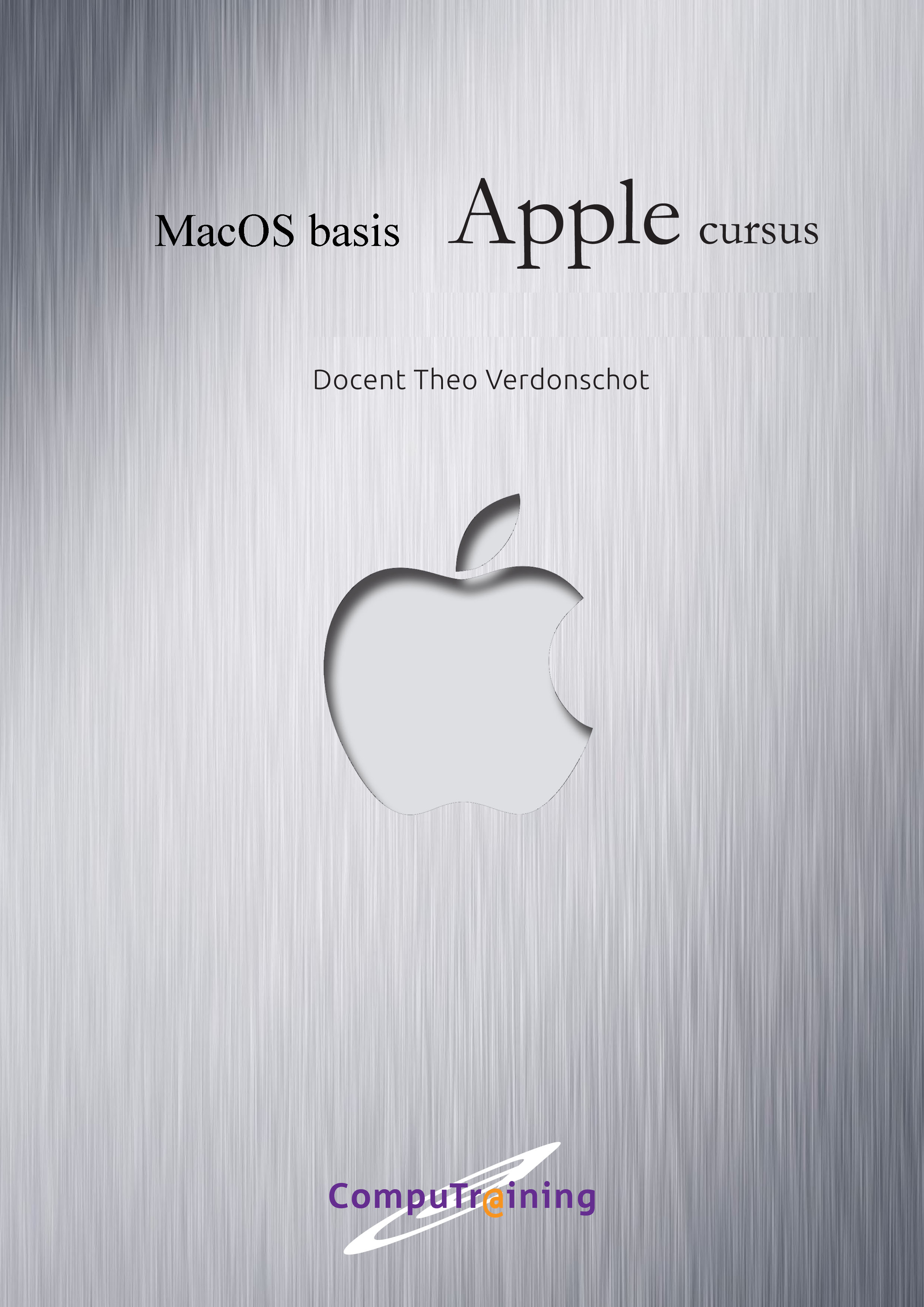  BASISONDERDELEN 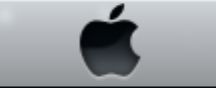 HOOFDFUNCTIE VAN DE MENUBALK 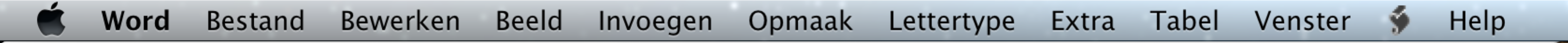 Menubalk weergeven muis naar top (menubalk verschijnt)Naast apple logo staat programma wat open staatRechterklik voor opties over programmaKies Einde Word… om het geopend programma te sluitenDe menubalk wordt tevens gebruikt voor het Bewerken, Invoegen, Zoeken en andere opties van een programma. Aan de rechterkant staat de info over de Mac: Bluetooth aan, Verbonden met WiFi, Accupercentage, datum en tijd en zoekfunctie.Door op het icoontje met de 2 naar elkaar toegaande pijltjes te klikken wordt het programmascherm verkleind. 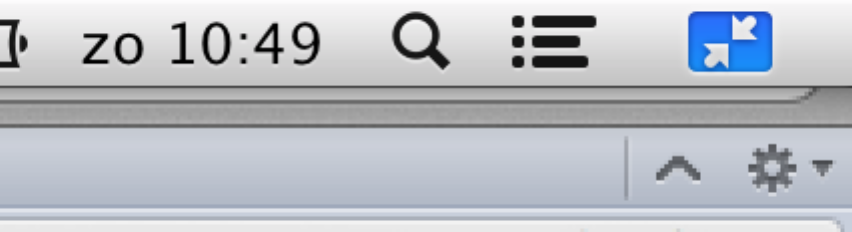 Opdracht 1OPSTARTEN EN SLUITEN MACDruk aan uit knop op toetsenbord (rechterbovenhoek) 3 sec. in (opstarten en sluiten)Menubalk weergeven muis naar top (menubalk verschijnt)klik appeltje en zie opties Sluimer, uitloggen of Zet uit… kies UitloggenVink “Open vensters bij opnieuw inloggen” aanLog vervolgens weer inOpdracht 2NETWERK WI- FI- VERBINDING MAKENVerbinding maken met een Wi-Fi-netwerkUw Mac heeft een AirPort-kaart voor eenvoudig verbinding maken met elk Wi-Fi-netwerk 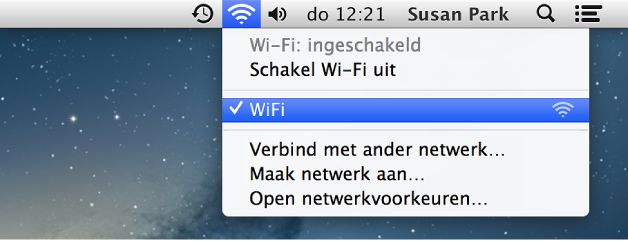 Of via Systeemvoorkeuren – Netwerk - vink Toon Wi-Fi-status Open het Wi-Fi-menu in de menubalk en kies het networkVoer indien nodig een wachtwoord in - Klik op 'Verbind'Opdracht 3SCHERMAFBEELDINGEN MAKEN.Command+Shift+4 de cursor verandert in een kruisje waarmee je een kader kunt trekken om elk object waarvan je een afbeelding wilt makenEsc veranderd de cursor weer naar normaalEen bestand wordt op je bureaublad geplaatst in de PNG-standaardstructuur Opdracht 4AFSLUITEN PROGRAMMA DAT NIET MEER REAGEERT.Als een programma weigert af te sluiten, zie je de zogenaamde Spinning BeachballMet deze sneltoets sluit je het rebelse programma en werk je gewoon verderDruk op alt+cmd+esc en je ziet een lijst met programma's die je stuk voor stuk kunt stoppenOpdracht 5 WISSELEN VAN PROGRAMMA'S, VENSTERS EN SLUITEN.Met de toetsencombinatie CMD + TAB kun je wisselen tussen de programma's die actief zijnWanneer je door de lijst van actieve programma's scrolt kun je een programma welk je niet meer nodig hebt direct sluiten met CMD + QOpdracht 6 BESTANDEN BEKIJKEN IN DE PRULLENBAK.Om de inhoud van het document te bekijken dat zich in de prullenbak bevindt moet je deze eerst uit de prullenbak halen en terug plaatsen in de Finder, dat kan door het bestand naar de desgewenste plaats te slepenNu kan het document pas geopend wordenDoor snelle weergave kun je zien over welk bestand het gaat wat weggegooid is, klik hiervoor een bestand aan en druk op de spatie balkSNELTOETSEN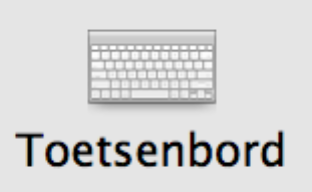 Opdracht 7KOPIËREN EN PLAKKEN.Selecteer gewenst onderdeel Combinatie CMD + C kopiëren Combinatie CMD + V plakkenOpdracht 8INFORMATIE OVER BESTANDEN IN FINDER OPVRAGEN.CMD + I de info opvragen van dat bestand. Om alle informatie bij elkaar gevoegd te bekijkenHoudt de CMD toets ingedrukt en klik alle bestanden aan en druk op de toetsen combinatie CMD + alt + IOm meerderen bestanden apart van elkaar te bekijken kan weer CMD + I gebruikt worden zo verschijnt de info langs elkaar in aparte bestandenOpdracht 9MEEST GEBRUIKTE SNELTOETSEN. (met bijbehorende ezelsbruggetjes)Command - W 		Venster WEGCommand - A 		Selecteer ALLESCommand - C 		Kopieer het geselecteerde COPYCommand - V 		Plak het vervolgens op de aangegeven plek VELPONCommand - X 		Knip (verwijderd het geselecteerde)Command - S 		Save, bewaar dus SAVECommand - shift - S 	Bewaar als .... (geef het document een (andere) naam)Command - N 		Nieuw venster/ Nieuw document NIEUWCommand - shift - N 	Nieuwe mapCommand - O 		OpenenCommand - i 		Informatie/toegangsrechten gebruik INFOCommand – spatie	Spotlight Zoeken Command - Z 		Ongedaan makenCommand - Q 		Einde programma QUITCommand - tab 		Wisselen tussen programma's doorCommand - Backspace  	DeleteOpdracht 9aNOG EEN AANTAL SPECIALE SNELTOETSEN VOOR MAC OSX.Home en End: – cmd + ← = HOME en cmd + → = END Delete: zoals in Windows - fn + Backspace (Delete) Datum: - Shift + ctrl = D = 10-08-18Trema’s etc.: Houdt toets vast en maak uw keuze, of:alt u = ¨ = ë    -    alt i = ˆ = ê    -    alt e+e = é    -    alt`= ` +e =è    -    alt c = ç Objecten en afbeeldingen verfijnd verplaatsen:Draaien: alt + pijl rechts/links en  Kleine stappen verplaatsen: cmd + verplaatsenBij Autovormen: cmd + pijlen, alt + pijlen = draaien Bij Afbeeldingen = alt + pijlen, cmd + pijlen = draaienSPOTLIGHT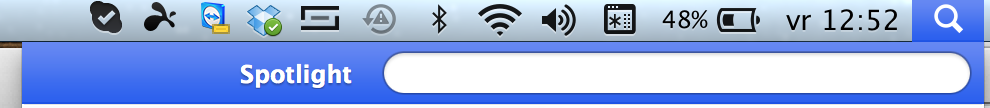 Opdracht 10 OPEN SPOTLIGHT.Spotlight is de zoekmachine van APPLE. Activeer spotlight met cmd + spatie. Opdracht 10AREKENEN: Typ een rekensom. Bijvoorbeeld 100/121*100 SPOTLIGHT geeft de uitkomst. Opdracht 10BOPENEN PROGRAMMA: Programma openen:Vul de eerste letters van het gewenste programma in – selecteer programma – ENTEROpdracht 10CWOORDBETEKENIS OPZOEKEN: Typ woord in – onder categorie Zoek op – plaats cursor op woord  Links betekenis.Opdracht 10DMUZIEK KIEZEN EN AFSPELEN: Muziek kiezen en afspelen:Typ nummer – onder categorie Muziek – klik op gewenste muziek  muziek opent in iTunes.Opdracht 10EWEBPAGINA OPZOEKEN: Typ naam van website – Spotlight geeft suggesties weer – Kies website  opent in Safari.Opdracht 10FWEETJES OPZOEKEN (KILO NAAR GRAM): Typ bijvoorbeeld 100 gram – Spotlight geeft de uitkomst in: kilo, milligram, pond etc. Opdracht 10FVALUTA OMREKENEN: Typ bijvoorbeeld 100 dollar – Spotlight geeft de uitkomst in de meest bekende valuta: euro, pond etc.BASISONDERDELEN VERVOLGOpdracht 11 GEGEVENS VAN MAC ZIEN.Apple icoontje linksboven – over deze mac - kies bovenste optie.In overzicht zijn de specificaties van de computer zichtbaar en de huidige software.In opslag wordt de harde schijf weer gegeven en de beschikbare ruimte.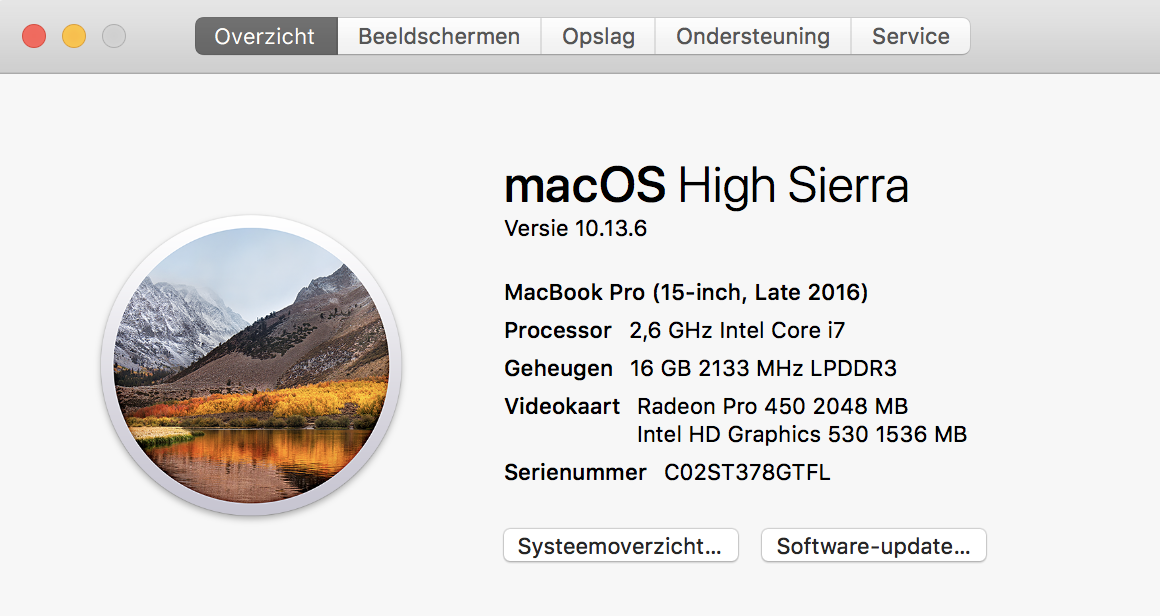 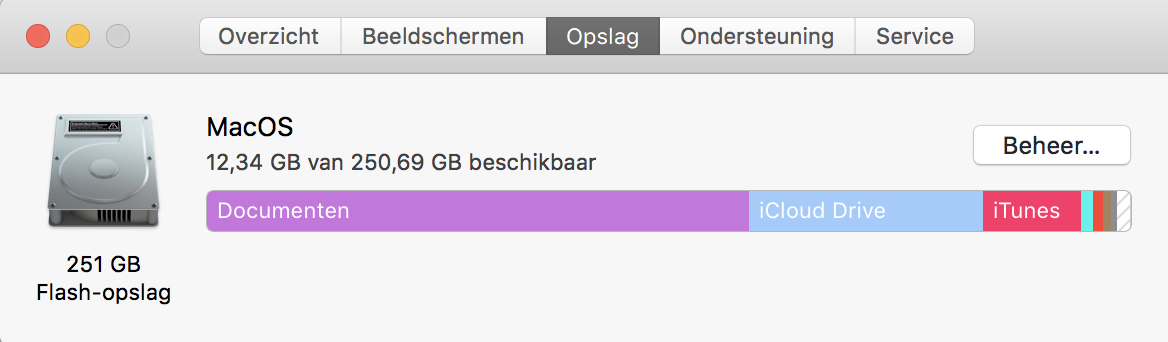 Opdracht 12 SNEL UITLOGGEN.Toets combinatie SHIFT+ALT+CMD+Q om de APPLE Mac meteen in slaap te sussenKlik op het appeltje en kies sluimerOpdracht 13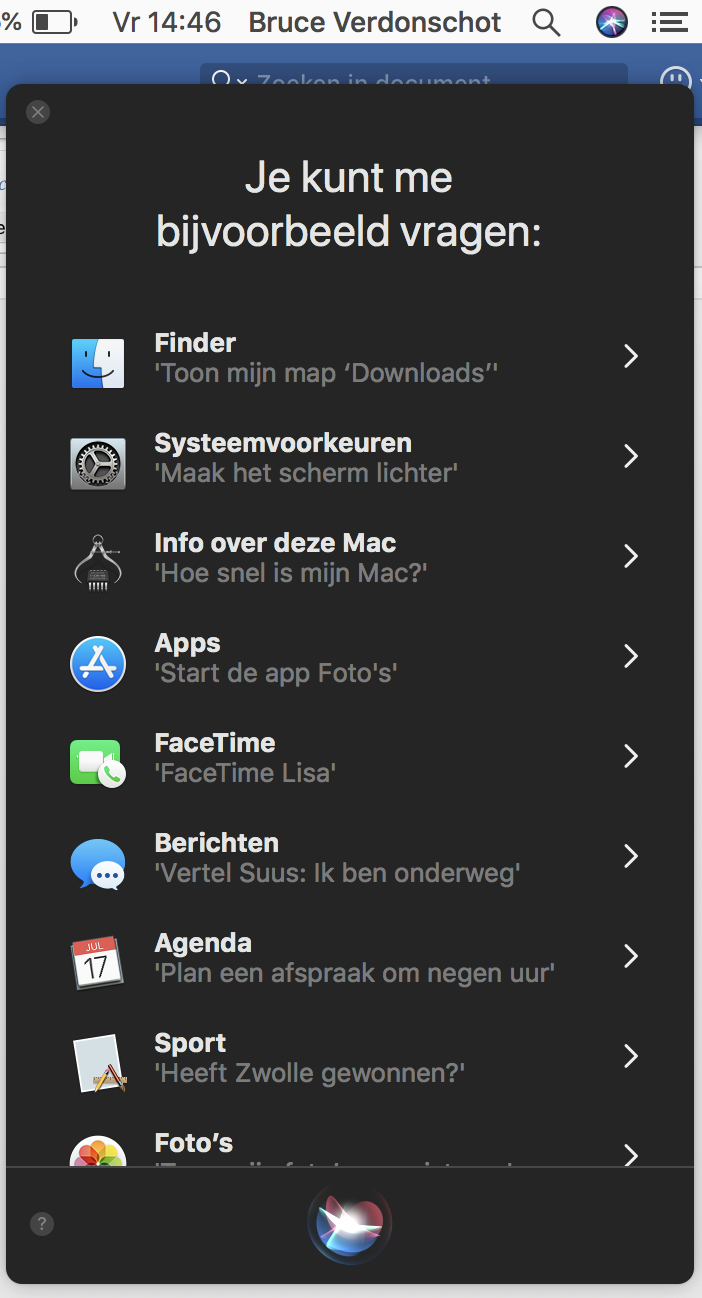 SIRI ACTIVERENSIRI Icoontje: Links in de menubalk naast SPOTLIGHTZie afbeelding voor onderdelen die Siri kan uitvoeren:      Bellen, Navigeren, Agenda afspraak maken etc.Opdracht 14EEN PDF DOCUMENT MAKEN.Een Word of Pages bestand opslaan als PDF. Activeer menubalk indien nodig. (Muis naar top scherm plaatsen)Bestand – Opslaan als – Opmaak: PDF 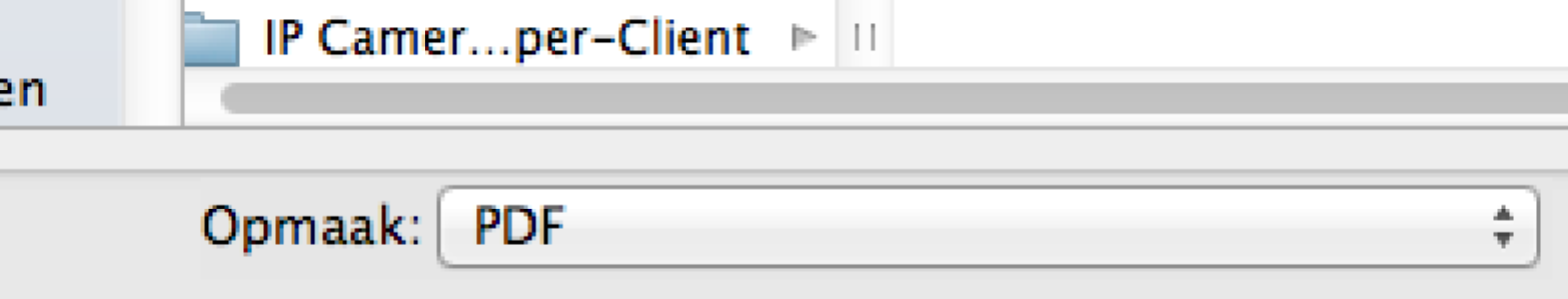 DOCK INHOUD EN PROGRAMMA’S	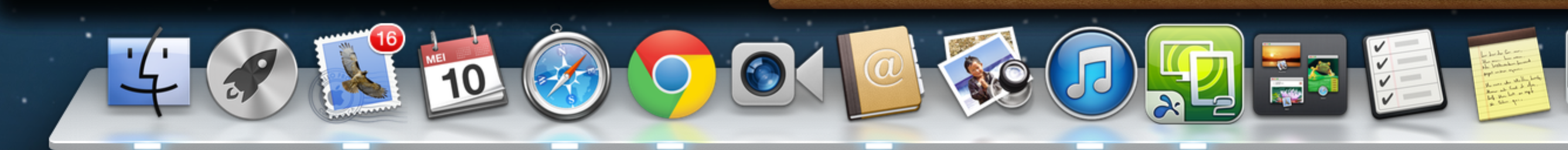 Opdracht 15PROGRAMMA’S AUTOMATISCH OPSTARTEN.Open systeemvoorkeuren – Gebruikers en groepen – tabblad inloggen – plusje – kies gewenst programma of bestand – voeg toeOpdracht 16ALLE PROGRAMMA’S WEERGEVEN. 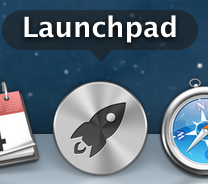 Klik op F4 of klik het Launchpad icoon. Bladeren door ALLE programma’s en apps d.m.v. scrollen met de muisProgramma zoeken: boven aan het scherm zoekbalk.Opdracht 17DOCKINSTELLINGENAfmeting van Dockbalk wijzigen: Systeemvoorkeuren – Dock – sleep grootte naar rechts tot gewenste grootteIcoon vergroten indien geselecteerd: Vergroting aanvinken en naar en naar max slepenPositie wijzigen: Kies: links, Onder, RechtsDock verbergen indien niet in gebruik: vink Toon/verberg automatisch aanOpdracht 18STANDAARD INHOUD VAN HET DOCK IN MAC OS Van links naar rechts:- Finder: programma waarin documenten, afbeeldingen etc. zijn opgeslagen. Te vergelijken met de   verkenner van Windows. de inhoud van de harde schijf en de mappenstructuur beheert - SIRI: Persoonlijke assistent - Dashboard: kleine handige programma’s- Mail: E-mail programma- Safari: Internetbrowser- Messenger / FaceTime: chat programma, met (of zonder) beeld- Contacten: adressendatabaseprogramma (werkt met de V-card standaard)- Agenda: kalender en agenda- Kaarten: navigatie programma - iTunes: audio / MP3 speel en converteerprogramma, CD/Video afspeel programma, Internetradio,   en uiteraard het communicatiemiddel met iPod, iPhone en iPad- Foto’s: -open, -bewerk- en -opslagprogramma voor je digitale foto's en videootjes.- Appstore: digitale winkel voor alle programma’s en apps.- Time Machine: de automatische backup-functie van Mac OS 10.5 Leopard en hoger- Systeemvoorkeuren: hebben we al besproken in hoofdstuk Voorkeuren- Prullenmand: lijkt me duidelijk. Staat er vast in. Opdracht 19BLADER DOOR GEOPENDE PROGRAMMA’S MET MISSION CONTROL.Wanneer je Mission control hebt geactiveerd doormiddel van de functietoets F3 op je toetsenbord. (Of met drie vingers naar boven ‘vegen’ bij gebruik van trackpad)Klik met de muis het gewenste geopende programma aan.Het voordeel van mission control is dat een overzicht gemaakt wordt met alle programma’s die er open staan. Wanneer er meerdere bureaubladen actief zijn, worden deze boven in de balk weergegeven. Op deze manier kan er naast programma’s ook met bureaubaden gewisseld worden. 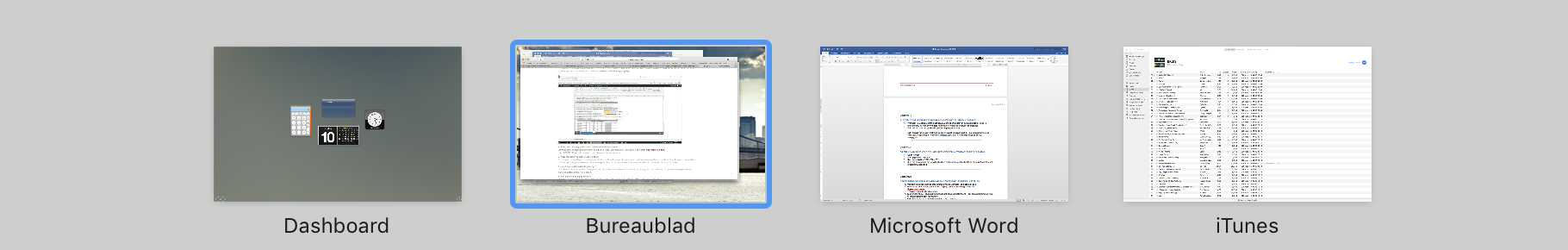 Opdracht 20 OPENEN VAN FILES OF DOCUMENTEN MET EEN ALTERNATIEF PROGRAMMA. Open Finder 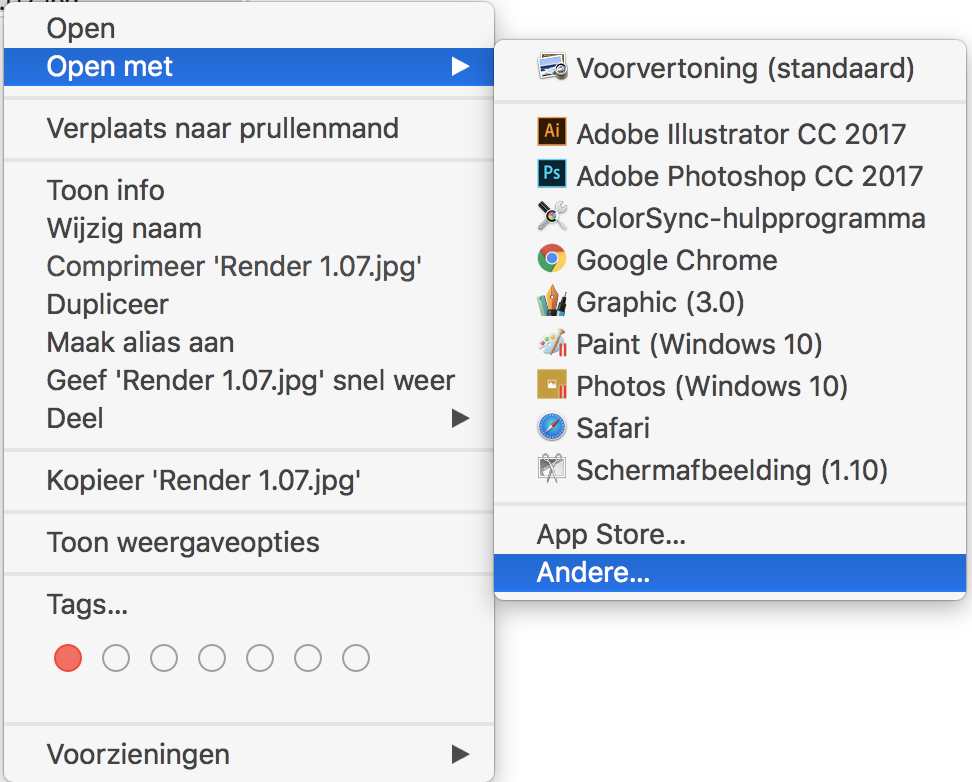 Klik op gewenst bestandRechtermuisklik - OPENEN MET. Kies het programma dat je wilt gebruiken en het document, afbeelding of muziek wordt in dit programma geopend. Staat het programma er niet tussen, klik op Andere… om de volledige lijst met programma’s te zien. Alternatief programma als standaard instellen: - Andere – kies het programma – vink ‘Open altijd met dit programma’ aan. Opdracht 21SCHERMBEVEILIGING INSTELLEN.Klik op Systeemvoorkeuren (icoontje met tandwielen)Bureaublad en schermbeveiliging – Tabblad SchermbeveiligingKies een Diavoorstelling – Begin na: Stel de tijd in en vink de klok aanOpdracht 21aINTERACTIEVE HOEKEN INSTELLEN.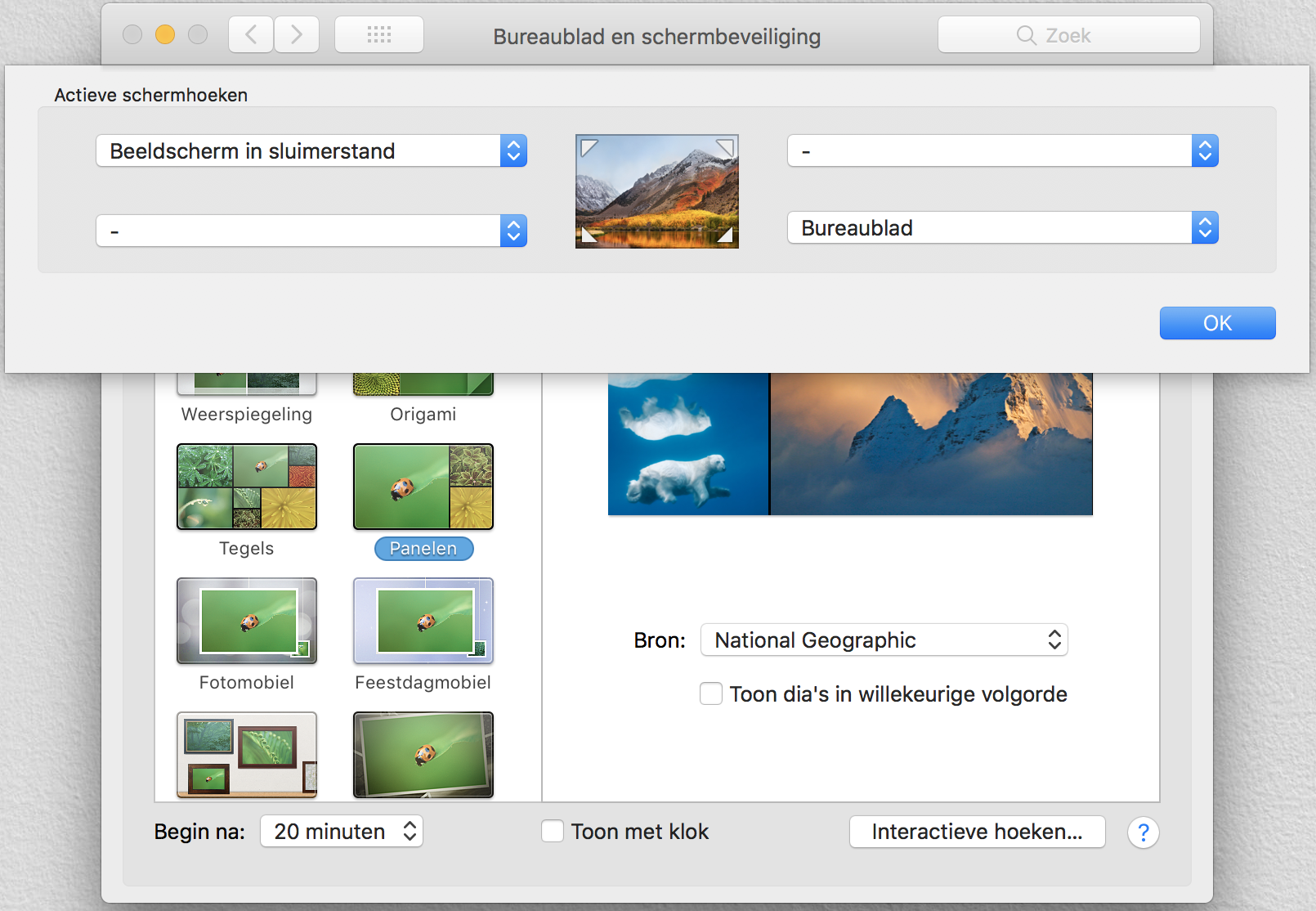 Klik op Systeemvoorkeuren (icoontje met tandwielen)Bureaublad en schermbeveiliging – Tabblad SchermbeveiligingKies interactieve hoekenHier kunnen keuzes per hoek toegekend worden. In dit voorbeeld: de rechter onder hoek een snelkoppeling naar bureaublad, linker boven hoek een snelkoppeling naar sluimerstand.OK – ga nu met de muis naar de actieve hoeken om het effect te ontdekken. Opdracht 22AFBEELDING OP HET BUREAUBLAD EN SCHERMBEVEILIGING INSTELLEN.Verklein alle openstaande programma’s 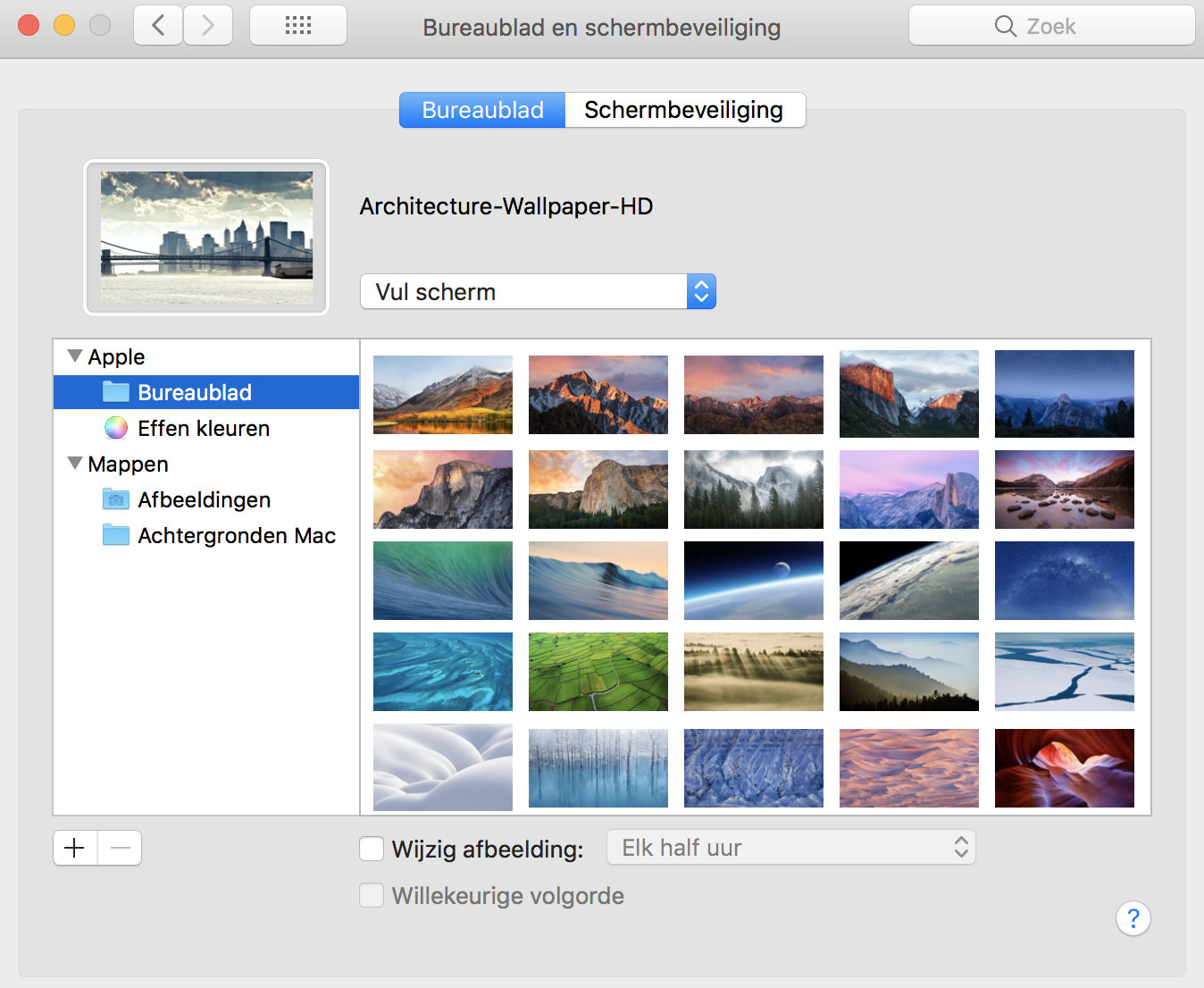 Rechtermuisklik in het bureaublad -  Wijzig bureaubladachtergrond of via SysteemvoorkeurenTabblad bureaublad indien nodigKies onder Apple – Bureaublad (standaard apple afbeeldingen) – klik een afbeelding en vink Wijzig afbeelding (elk half uur) of:Kies Foto’s - scroll naar gewenste foto – sluit vensterOpdracht 23OMGAAN MET VENSTERS. Linksboven in het venster zie je drie knoppen: 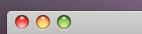 - rood - venster sluiten- geel - venster in Dock plaatsen- groen - Venster op full-screenJe zult dit horizontale stoplicht in ieder venster tegenkomen en in ieder willekeurig programmavenster:Indien niet zichtbaar (in full screen): Navigeer met de muis naar boven, nu verschijnt de menubalk met het stoplicht.  FINDER 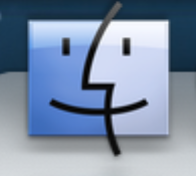 Opdracht 24EEN NIEUWE MAP MAKEN.Een nieuwe map aanmakenGa naar de Menubalk, kies 'Archief' - 'Nieuwe map', of klik op het rader-symbooltje Naam geven of naam veranderenGa op de tekstbalk staan - klik een keer om te selecteren - tik de naam in - EnterOp deze manier geef je ook schijven een nieuwe naamOpdracht 25BESTANDEN EN MAPPEN VERPLAATSEN OF KOPIERENKlik gewenst map/bestand - sleep het item naar gewenste plaats om te verplaatsenWil je het bestand kopiëren – cmd+c op gewenste map/bestand cmd+v op gewenste plaats – om te plakkenOpdracht 26DIVERSE WEERGAVE OVERZICHTEN EN BALKEN IN FINDER.In de Optiebalk kan de weergave worden aangepastIn de Navigatiekolom kunnen de hoofdmappen worden geopendIn het grote werkvenster kunnen submappen en bestanden worden geopendExperimenteer met de knoppen en mappen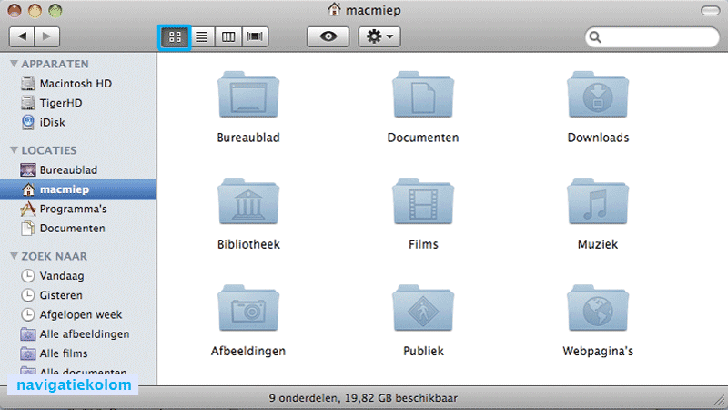 4 VERSCHILLENDE VENSTERWEERGAVE
Er zijn vier manieren om de mappen en bestanden weer te geven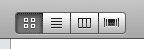 Iconen: (zoals hierboven)Lijstweergave: (zoals ook in Windows erg overzichtelijk)Kolommen: (horizontale stamboomweergave)Voorvertoning weergave: (geeft een klein voorbeeld van het onderdeel)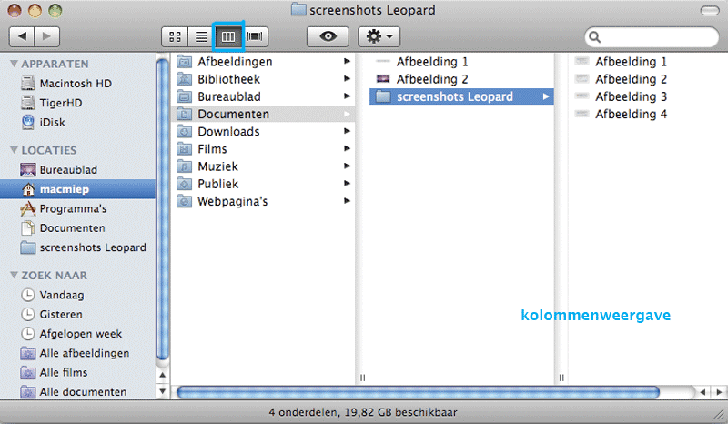 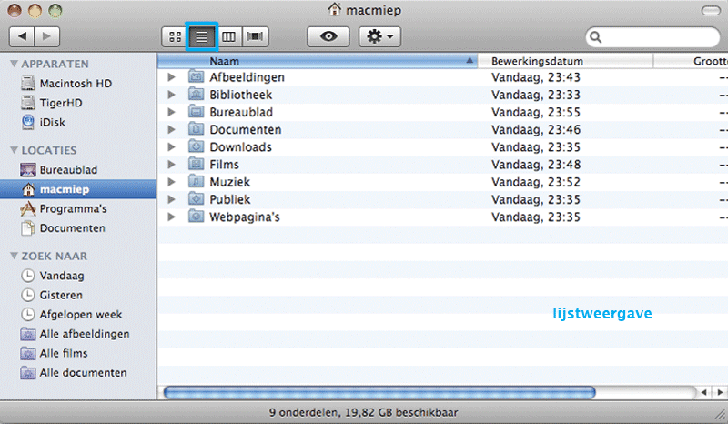 Opdracht 27KOLOMMEN OP MAAT MAKENSelecteer kolomweergaveGa met de muis op de scheidingslijn staan.Klik en versleep naar links of rechtsDoor de option/alt-toets ingedrukt te houden, blijven alle kolommen even breed.
Dubbelklikt op deze streepjes (kolom past zich automatisch aan) 
Opdracht 28VOORVERTONING WEERGAVE:Te gebruiken om snel je documenten te bekijken zonder ze te openenSelecteer het bestand en druk de spatiebalk in voor vergroting van het bestand. Beweeg met de pijltjes toetsen om de voorvertoning te zien van andere bestanden.

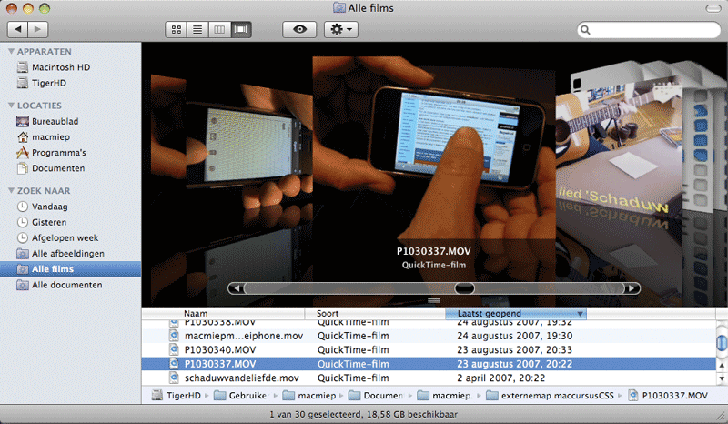 De Finder is dus meer dan alleen:Een Mappen-Structuur-Indeel programmaBeheer-ProgrammaZoek- programmaMaar ook een Preview programma!  (zie voorbeeld) Opdracht 29DE NAVIGATIEKOLOM: 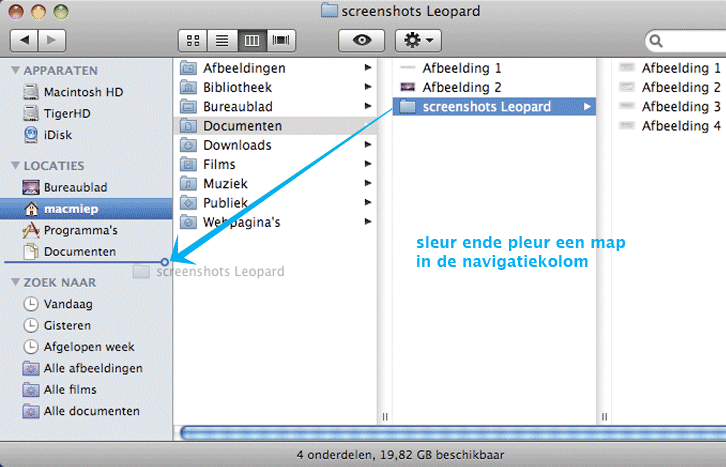 Het menu gebruiken aan de linkerkant van ieder Venster: de Navigatiekolom Sleep hierheen je favoriete mappen, programma's en/of documentenEr wordt zo een snelkoppeling aangemaakt naar het echte bestand of mapEen onderdeel eruit halen door rechtermuisknop: Verwijder uit navigatieINFO: Finder versus Verkenner:
In Windows Verkenner kun je naast diverse weergave ook een verticale uitklapweergave laten zienDeze weergave heb je niet in de Finder, maar wel iets wat erop lijkt In de Lijstweergave op de driehoekjes klikken die je voor iedere map aantreft om een uitklapweergave te krijgen en alle submappen in beeld krijgt
Opdracht 30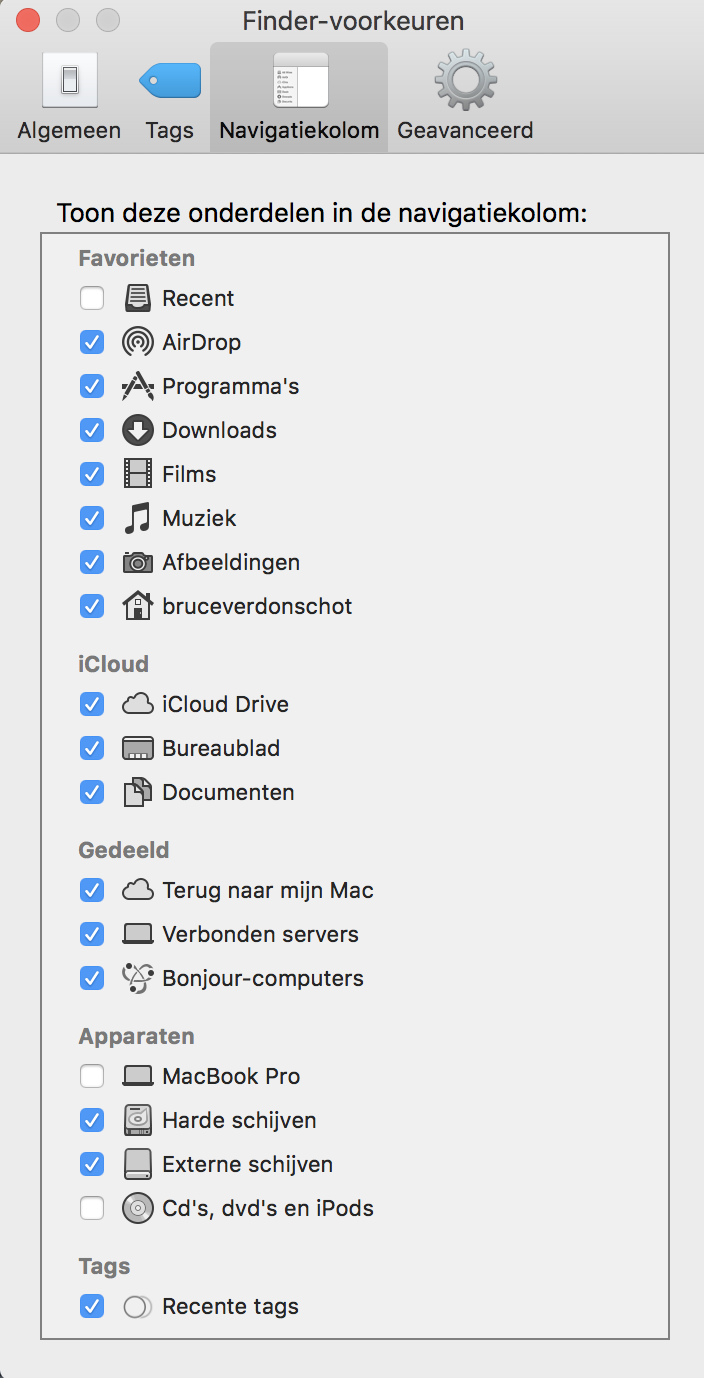 THUISMAP IN  NAVIGATIEKOLOM: Finder – VoorkeurenTabblad ‘Navigatiekolom’Selecteer gewenste favorietenSelecteer Thuismap ‘Huisje”Dit is de verzamelmap van alle gegevens en mappen.Zoals: afbeeldingen, downloads maar ook dropbox etc. Hier kan ook aangegeven worden welke externe apparaten zichtbaar zijn. Zoals externe schijven. Alle wijzigingen zijn direct terug te vinden in de navigatiekolom aan de linkerkant van het venster. Opdracht 31ONDERDELELEN TOEVOEGEN KNOPPENBALK: Finder – Voorkeuren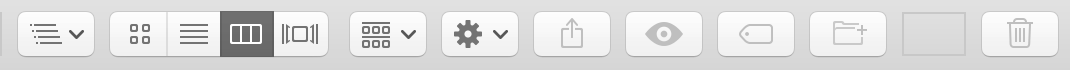 Rechtermuisknop knoppenbalk – ‘Pas knoppenbalk aan’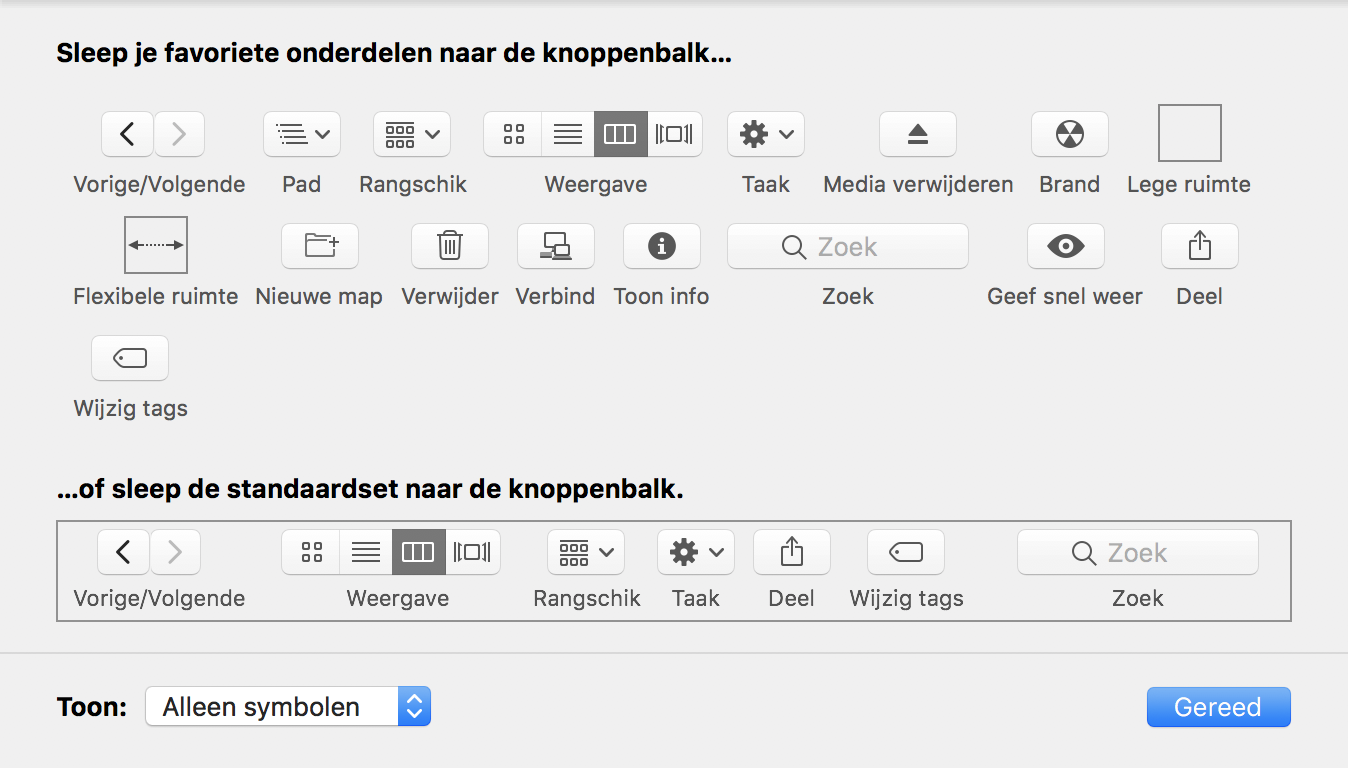 In dit overzicht staan alle beschikbare onderdelen. Sleep gewenst onderdeel op plaats in knoppenbalk.GereedAanrader: nieuwe map en prullenbakDeze snelkoppelingen besparen veel handelingen en zijn daarom erg handig. Opdracht 32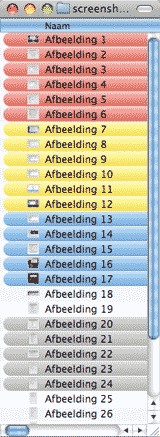 MARKEREN VAN DOCUMENTEN OF MAPPENWerken met kleuren labels/tags: Selecteer het document(en) RechtermuisklikGa onder het Archief-menu naar Kleurenlabel of tagKies onder label/tag de gewenste kleurDoor gebruik te maken van labels is het mogelijkonderscheid te maken in documenten, programma’s
afbeeldingen etc. 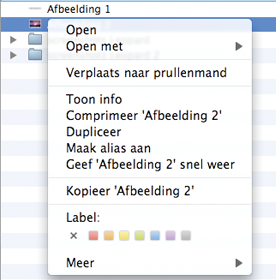 Opdracht 33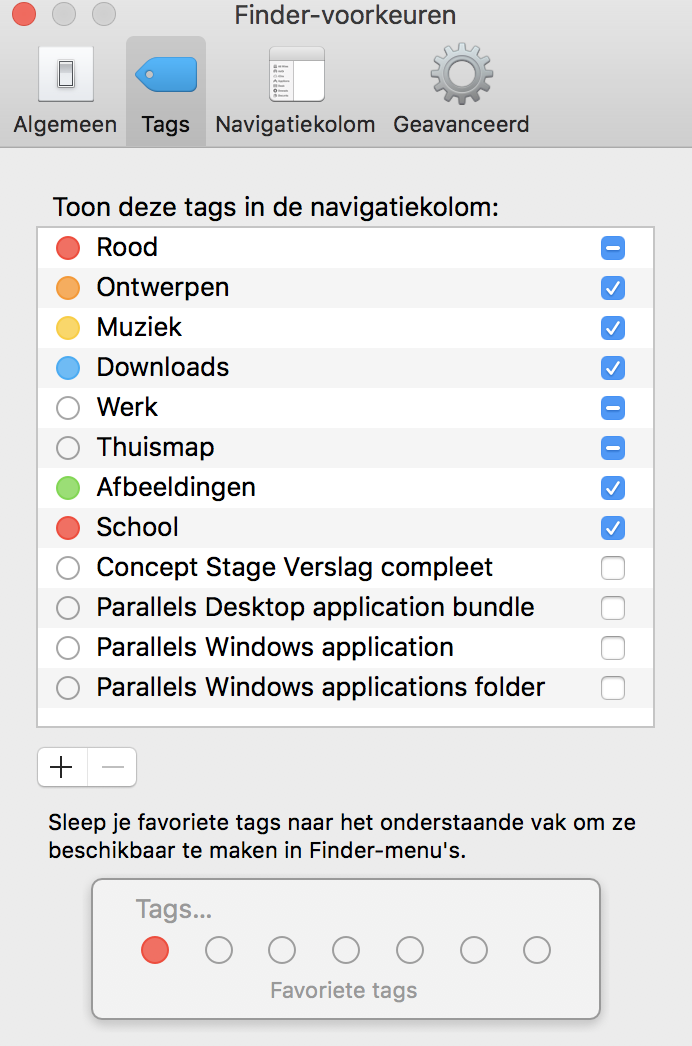 LABELS/TAG EEN ANDERE NAAM GEVENFinder – VoorkeurenTabblad Tags Selecteer tagRechtermuisknop – wijzig naamVink de tags aan of uit. SAFARI 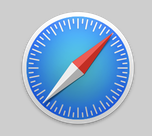 De standaard internetbrowser van Mac, deze wordt ook gebruikt op mobiele apparaten. Opdracht 34PAS KNOPPENBALK AAN.Rechtermuisknop in de titelbalkPas knoppenbalk aanKies en sleep de functies naast de adresbalk bijv. Icloud-tabbladen, startpagina etc. 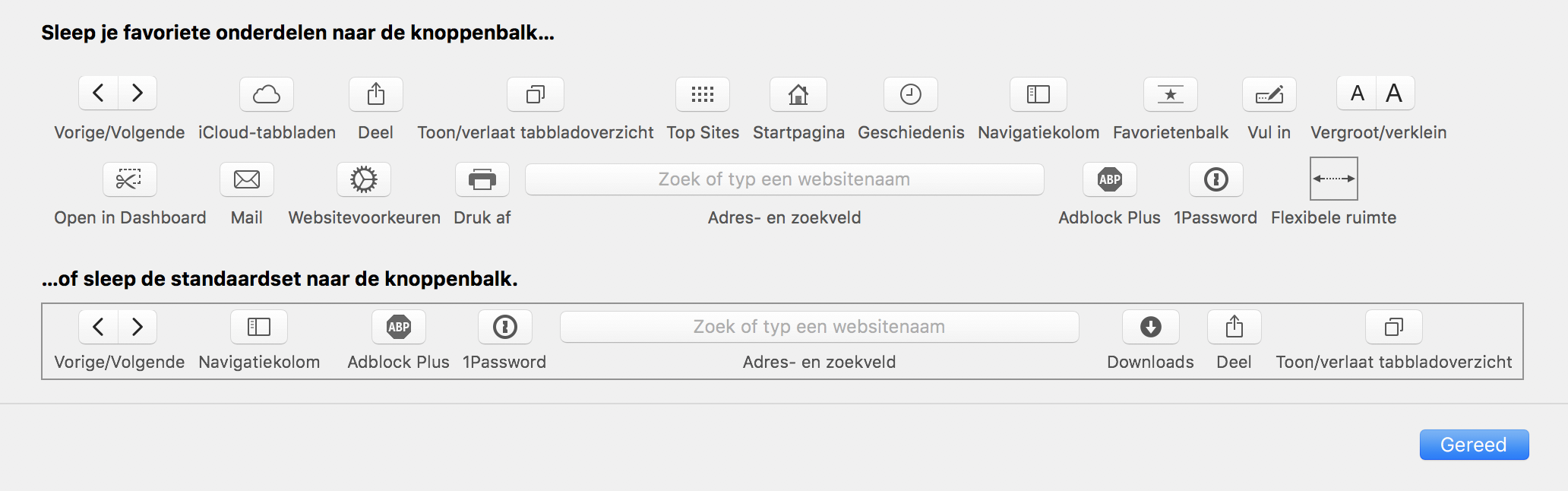 Opdracht 35OMGAAN MET BLADWIJZERSBladwijzers zijn favoriete websites. Door deze in de bladwijzerbalk te plaatsen zijn deze snel te bereiken.Opdracht 35aBLADWIJZER BALK WEERGEVENMenubalk Tabblad Weergave Toon favorietenbalkNu is de favorieten balk altijd zichtbaar aan de onderzijde van de zoekbalk.De bladwijzer kolom is een variant op de favorietenbalk waarbij het overzicht als een kolom aan de linkerkant wordt weergegeven.Menubalk Tabblad Weergave Toon bladwijzerkolomOpdracht 35bBLADWIJZER TOEVOEGENOpen favoriete siteMenubalk Tabblad bladwijzers Voeg bladwijzer toeVoeg beschrijving toe Opdracht 36OMGAAN MET TABBLADENTabbladen zijn bladen van websites die tegelijk open staan. Door meerdere tabbladen te gebruiken is het niet meer nodig voor elke site een nieuw venster te openen.Opdracht 36aTABBLAD TOEVOEGEN EN SLUITEN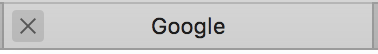 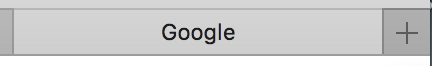 Tabblad toevoegen: klik + naast laatste tabbladTabblad sluiten: klik X aan linkerkant tabbladOpdracht 36bTABBLAD OVERZICHT WEERGEVEN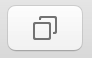 Klik op het overzichtsicoonHet overzicht met alle geopende tabbladen verschijntHier kan snel gewisseld worden van pagina, of meerdere pagina’s 
snel gesloten wordenOok is het mogelijk webpagina’s van andere apparaten te openen. 
Wanneer dit beschikbaar is zal onderaan “iPhone van … “ staan 
met alle geopende webpagina’s.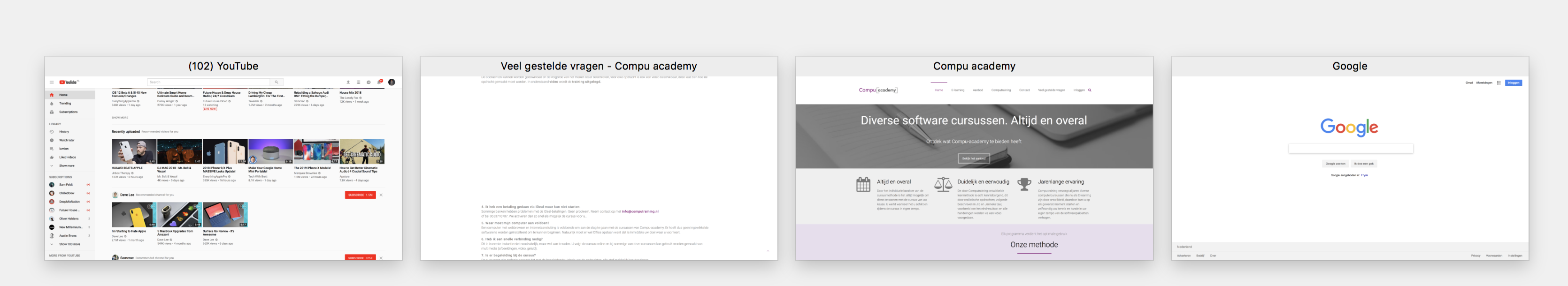 Opdracht 37OMGAAN MET GESCHIEDENISToon geschiedenis: Menubalk – Geschiedenis – Toon volledige geschiedenisGeschiedenis op datum (afgelopen week): Menubalk – Geschiedenis – kies datumGeschiedenis niet bewaren: Menubalk – Safari – PrivémodusGeschiedenis wissen: Menubalk – Geschiedenis – wis geschiedenis.Opdracht 38OMGAAN MET DOWNLOADSTyp in adresbalk ‘www.computraining.nl’ – Gratis downloads Kies Eeuwig durende kalenderDownload verschijnt in rechter bovenhoek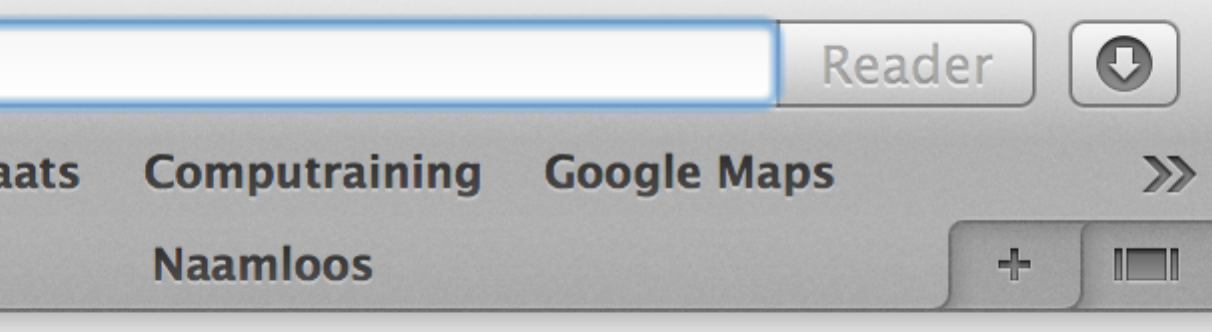 Download ophalen in Finder - DownloadsOpdracht 39VOORKEUREN INSTELLEN (zoals startpagina en cookiebeheer)Startpagina instellen: Typ in adresbalk het gewenste adres of ‘www.computraining.nl’
Menubalk – Safari – Voorkeuren – Tabblad algemeen - Stel in op huidige pagina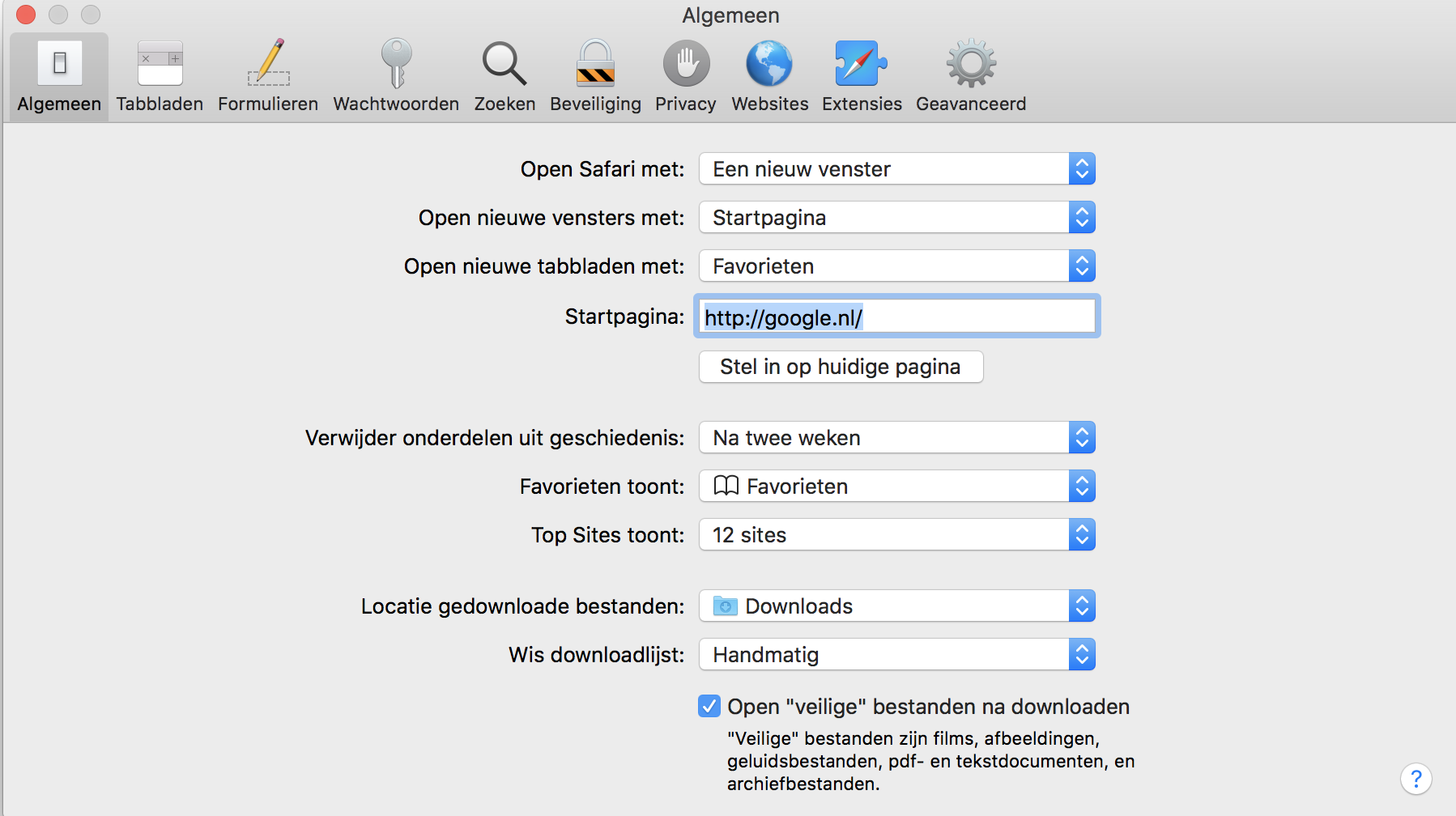 Bewaarde wachtwoorden weergeven:
Menubalk – Safari – Voorkeuren – Tabblad Wachtwoorden – Toon wachtwoorden aanvinken - wachtwoord ingevenDe/blokkeer pop-upvensters: 
Tabblad Beveiliging – Blokkeer pop-upvensters aan/uit vinkenBlokkeer cookies:
Tabblad Privacy – Van derden en adverteerders aan/uit vinken Gevolgd worden door websites:
Tabblad Privacy – Vraag websites me niet te volgen aan/uit vinkenMail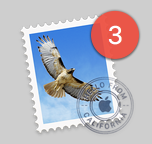 Opdracht 40
 NIEUW BERICHT MAKEN: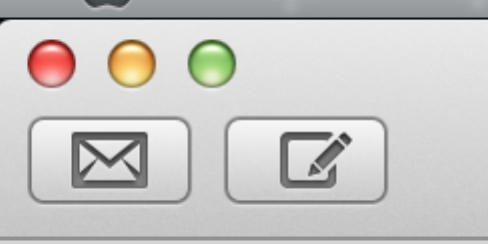 Open het mailprogramma in het Dock Klik knop nieuw berichtTyp 1e letters van het juiste adres in Aan (namen verschijnen automatisch) of klik op plusje aan rechterkant van het ‘aan’ venster en kies het contact.Geef OnderwerpTyp een bericht 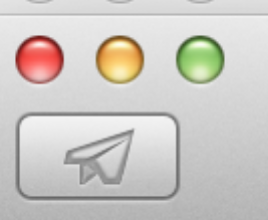 Klik Verzenden op het vliegtuigjeOpdracht 41VERSTUREN VIA EEN ANDER ACCOUNT:Klik in het Van venster en kies het gewenst accountKies naast Van venster de gewenste server bv. GmailOpdracht 42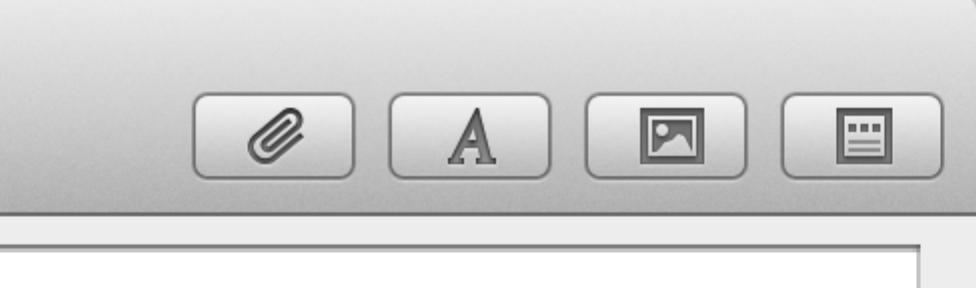 BIJLAGEN MEESTUREN:Klik op paperclip. Finder opent zichKies gewenst bestand Dubbelklik of klik kies bestandOpdracht 43TEKST OPMAKEN: Klik op A (opmaak balk verschijnt)Selecteer tekst voor opmaak Probeer alle opties uit. (Lettertype, grootte etc.)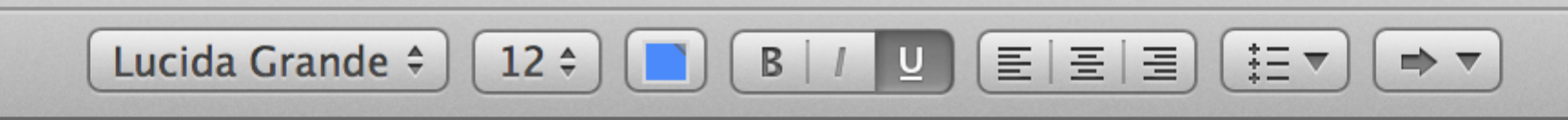 Opdracht 44SJABLOON GEBRUIKEN IN NIEUW BERICHT:Klik sjabloonicoon (venster verschijnt)Stuur van elke categorie een sjabloon naar jezelfZet de mooiste in favorieten. Opdracht 45NIEUW CONTACTPERSOON MAKEN VIA MAIL:Open mail van nieuwe contactpersoonRechtermuisknop op email adres kies Zet in ContactenContacten 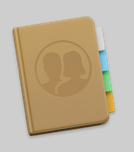 Opdracht 41NIEUW CONTACT MAKEN:Open Contacten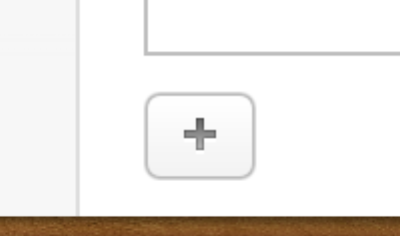 Klik plusje Vul gegevens inKlik GereedOpdracht 42CONTACT AANPASSEN en VERWIJDEREN:Selecteer contact (aan rechterkant komt “kaart” met alle gegevens)Klik WijzigKlik op gewenste gegevens (tekst venster verschijnt)Typ correcte gegevensCONTACT VERWIJDEREN:Selecteer contactfn + back space voor deleteVerwijderenOpdracht 43CONTACTEN SORTEREN:Menubalk – Contacten – VoorkeurenTabblad algemeenKies voornaam/achternaam bij sorteer opOpdracht 44CONTACTEN ZOEKEN EN BERICHT STUREN:Typ naam in zoekvensterKlik op gewenste persoon onder het zoekvenster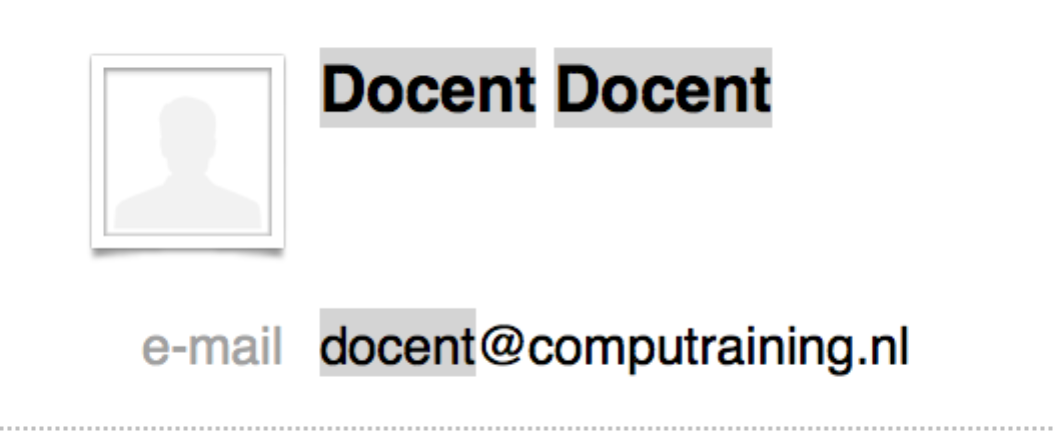 In rechterveld op  e-mail klikkenKies een methode voor berichtVerzenden Opdracht 45CONTACTEN EXPORTEREN VOOR BACK-UP: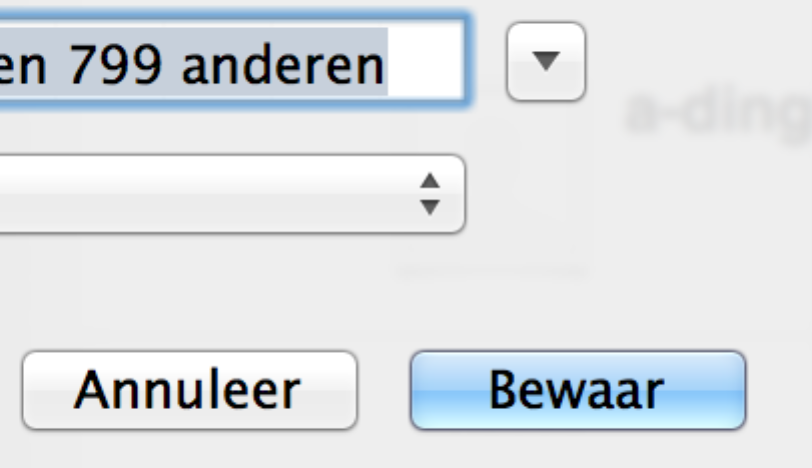 Selecteer alle contacten cmd + AMenubalk – Archief - Exporteren – Exporteer vCard…Klik op pijltje naast bestandsnaamvensterKies gewenste map of maak een nieuwe aan - Bewaar Systeemvoorkeuren (Instellingen) 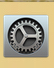 BELANGRIJKE INSTELLINGEN 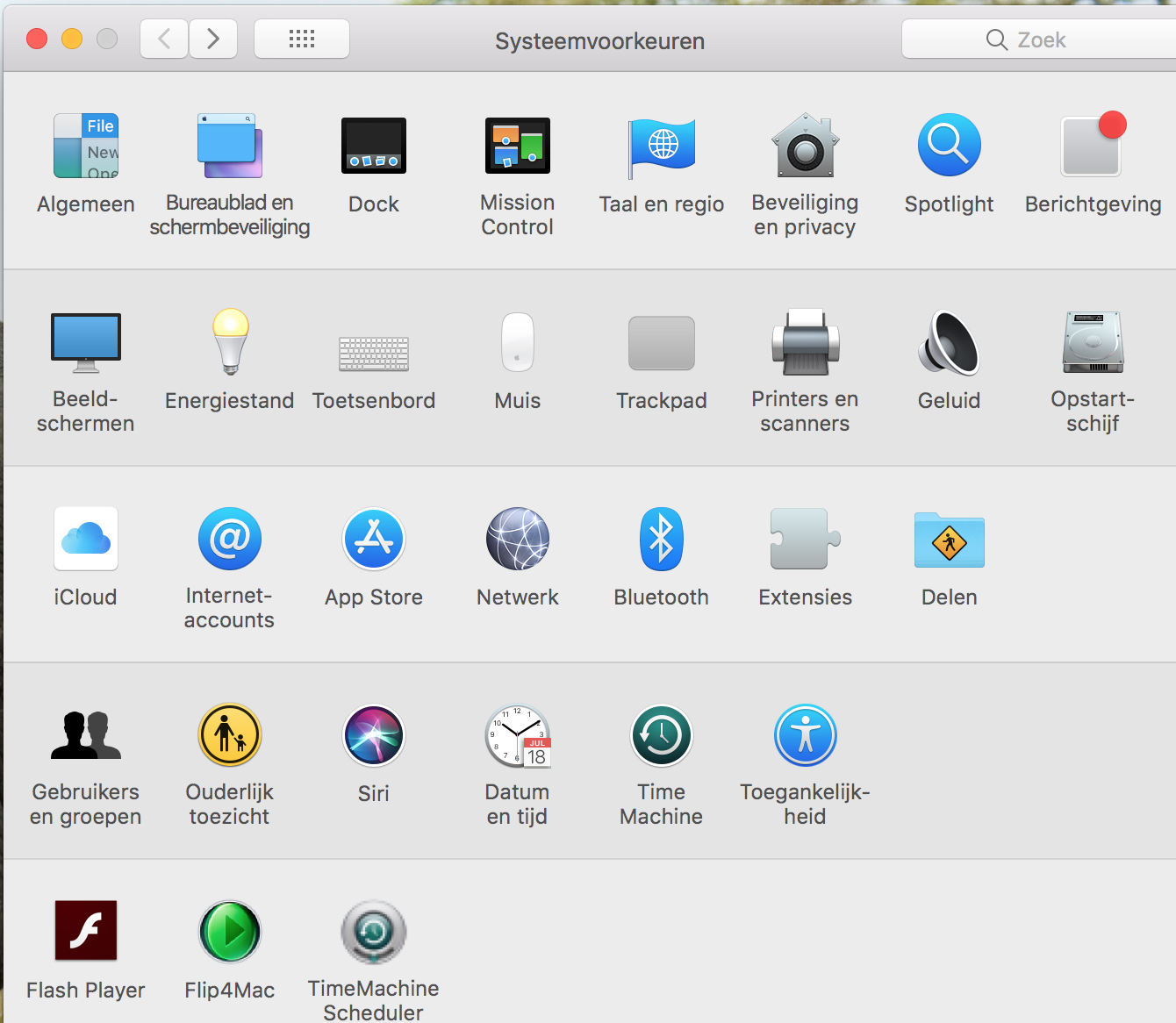 Open Systeemvoorkeuren via het tandwiel icoonIn de afbeelding kunt u alle belangrijke 
onderdelenvan uw computer instellenDe meest voorkomende en gebruikte gaan we
in detail toelichtenOpdracht 46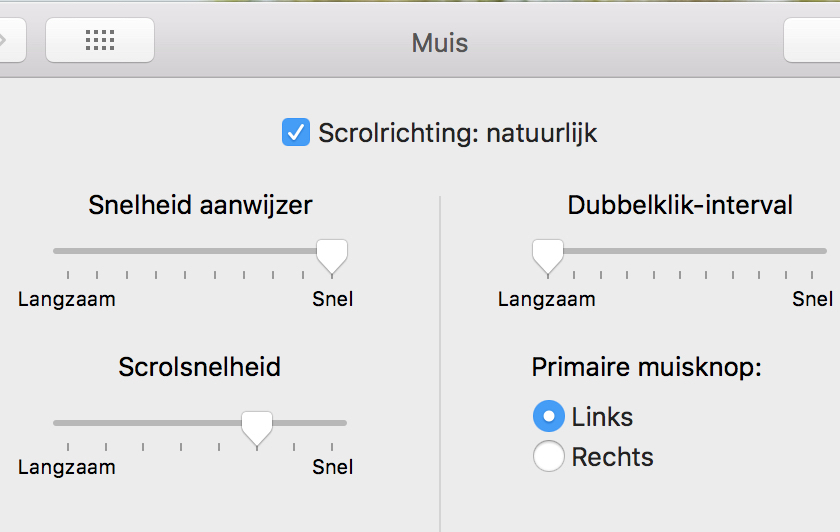 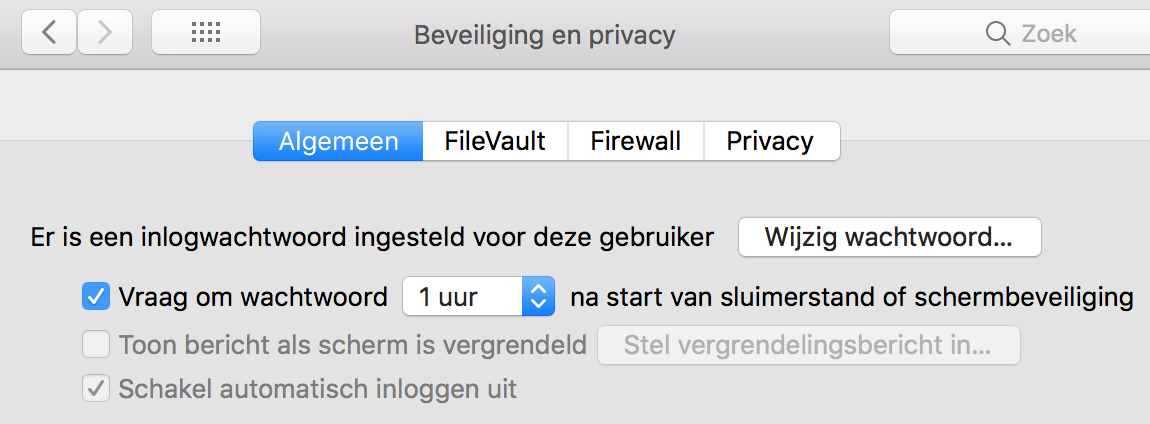 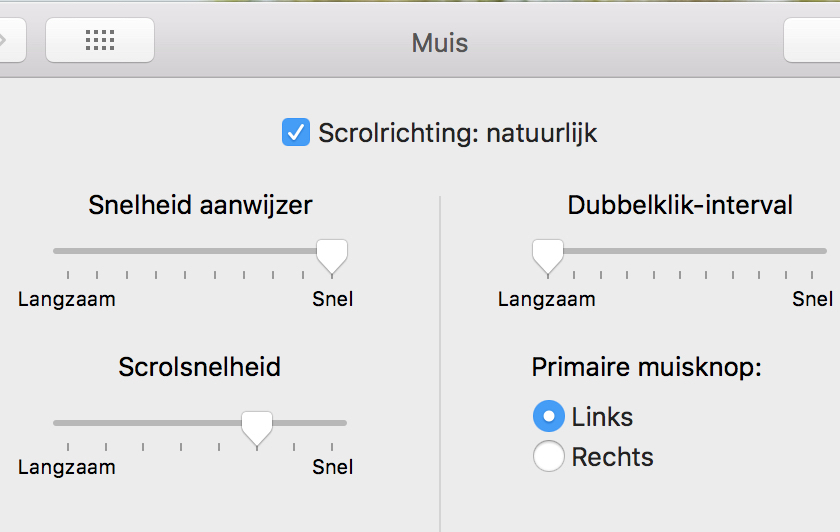 MUIS INSTELLINGEN Open SysteemvoorkeurenKlik op het Muis icoontjeKies uw gewenste scrollrichtingBepaal uw snelheid van de aanwijzerZet de dubbelklik-interval op langzaamStel uw scrollsnelheid inVoor rechts of linkshandigOpdracht 47BEVEILIGING INSTELLINGENOpen Beveiliging en Privacy in SysteemvoorkeurenTab Algemeen – wijzig wachtwoordVragen om wachtwoord in slaapstand of nietTab Privacy – Locatie toekennen 
aan gewenste programma’sKlik indien nodig op het slot in de linkeronderhoek om vergrendeling er af te halen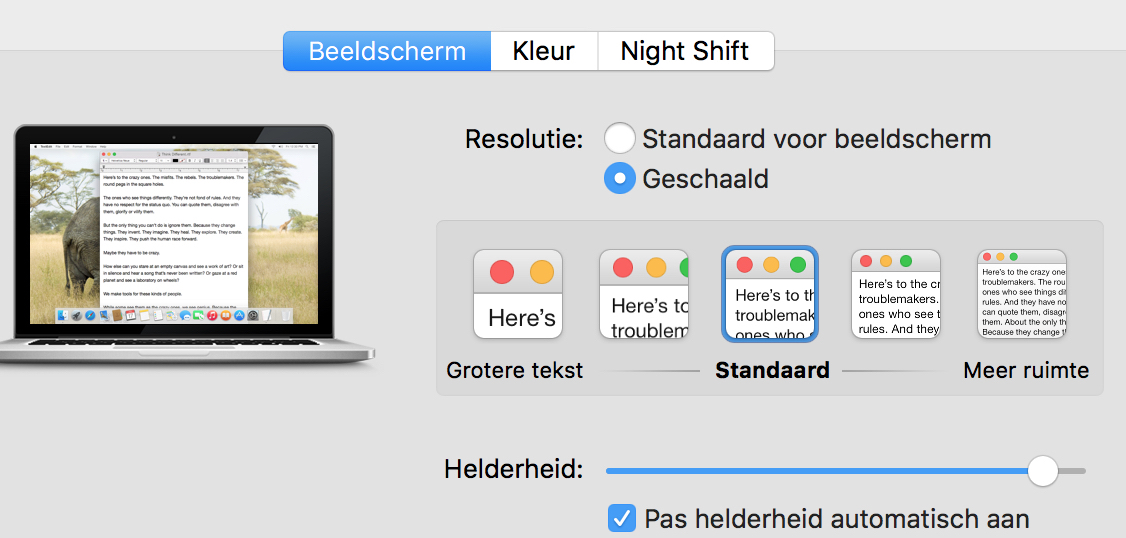 Opdracht 48BEELDSCHERM INSTELLINGENOpen Beeldscherm in systeemvoorkeurenKlik Geschaald voor een groter lettertypeHelderheid handmatig of automatisch kiezenOpdracht 49PRINTER INSTELLINGENOpen Printers en Scanners in systeemvoorkeurenKlik op hangslot voor instellingenKlik op + teken om printer toe te voegen, 
dubbelklik op printer die in lijst verschijntWachtrij kan leeg gemaakt wordenOpen Opties en toebehoren – controleer
onder tab Status toebehoren het inktniveauTab Scannen openenOpen Scanner – Scan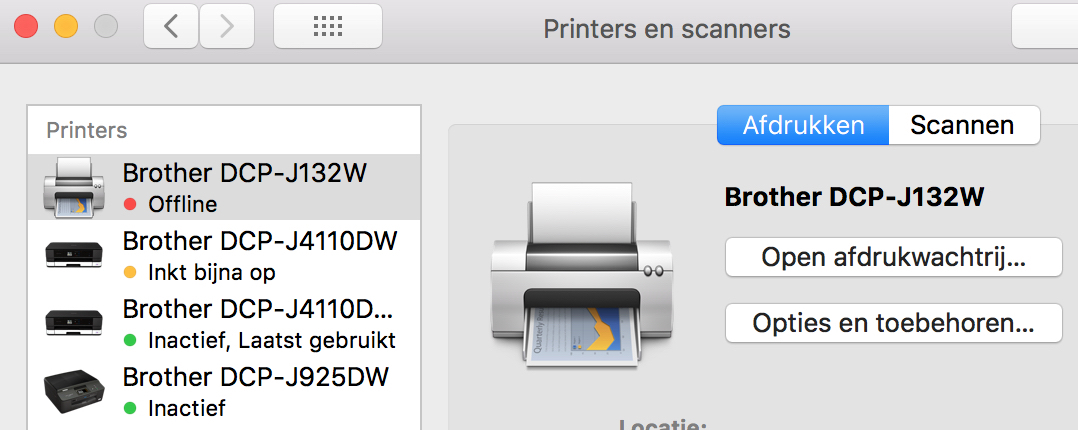 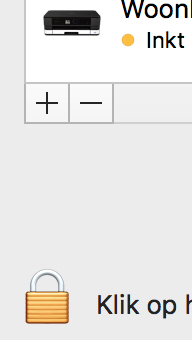 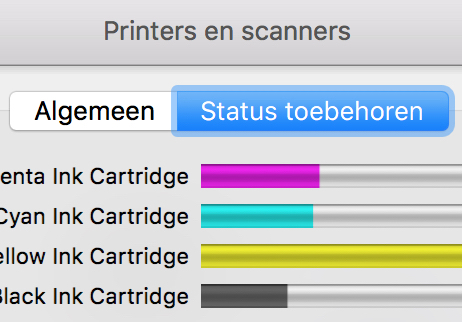 Opdracht 50INTERNETACCOUNT INSTELLINGEN (B.V. Gmail)Open internetaccount in systeemvoorkeurenKies GoogleTyp uw e-mailadres – Volgende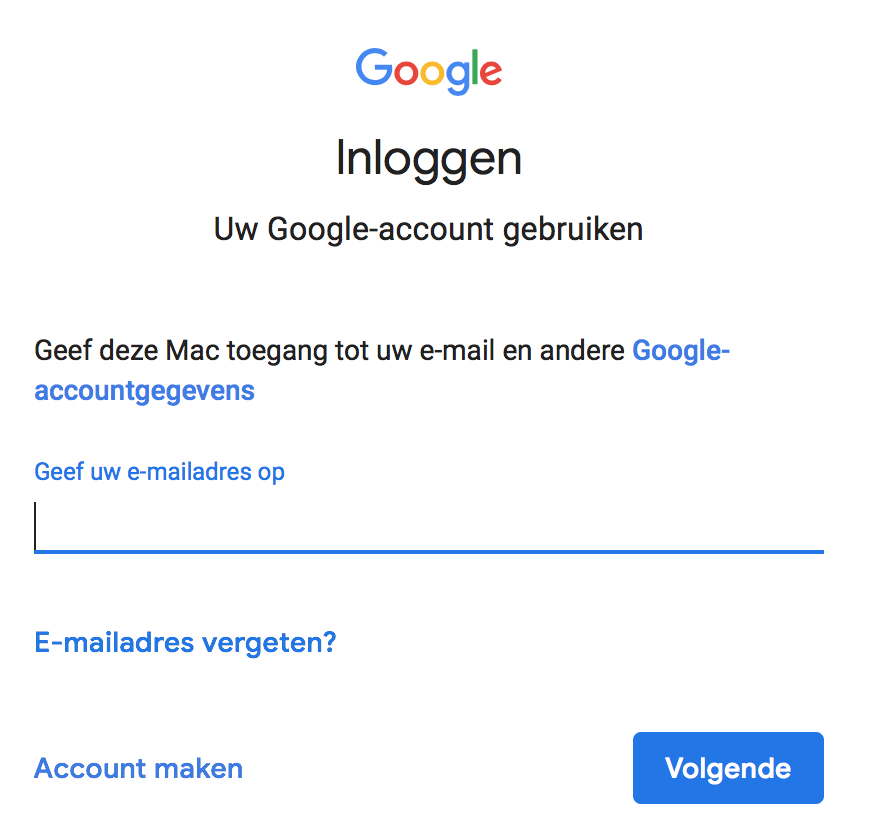 Typ wachtwoord – herhaal wachtwoord - OK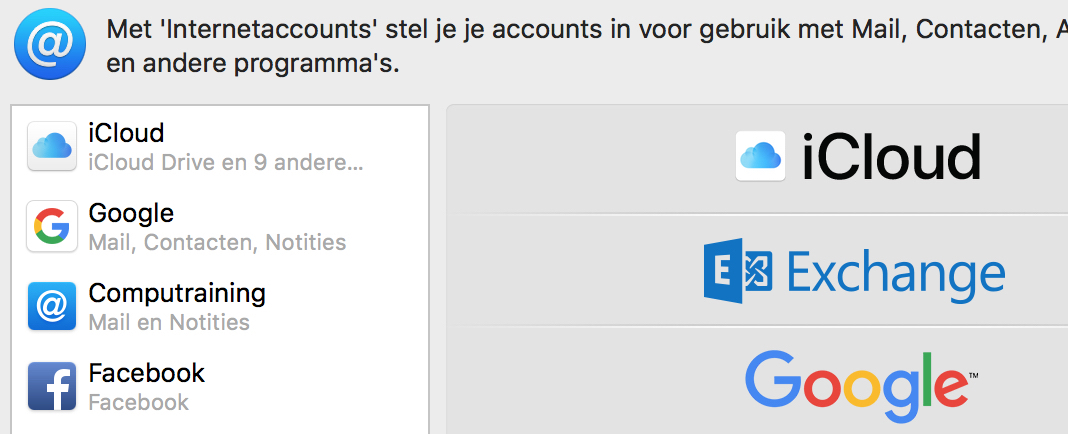 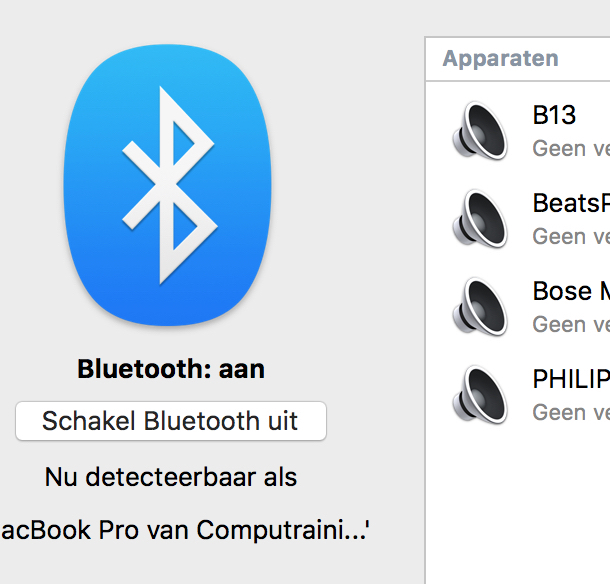 Opdracht 51BLUETOOTH INSTELLINGENOpen Bluetooth in systeemvoorkeurenSchakel Bluetooth inDubbelklik op het gewenste apparaatGebruikers account 
Opdracht 52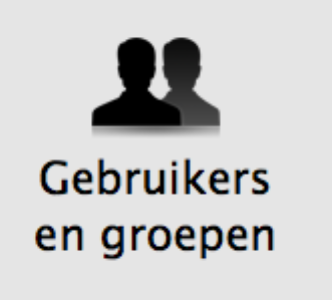 GEBRUIKERS ACCOUNT MAKEN: Open Systeem voorkeurenKlik Gebruikers en groepenKlik op hangslot om te ontgrendelen – typ wachtwoord – Ontgrendel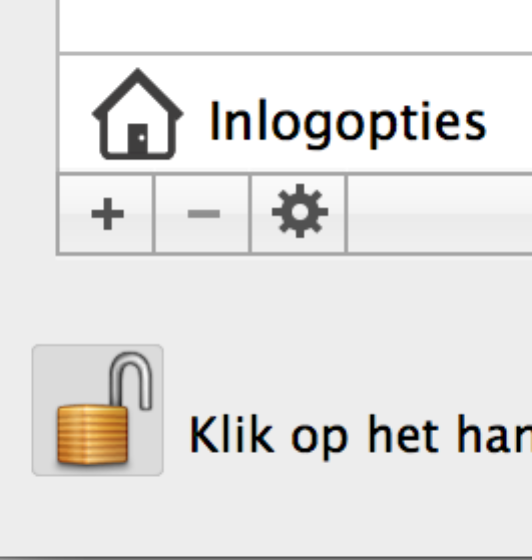 Klik op + voor nieuwe gebruikerAlle gegevens invullen:Lpc12 en wachtwoord = 123Schakel automatisch uitloggen uit Opdracht 53GEBRUIKERS ACCOUNT NIEUWE AFBEELDING EN WACHTWOORD GEVEN: Klik op nieuwe gebruikerKlik afbeelding en kies gewenste nieuwe afbeeldingKlik op Stel wachtwoord opnieuw in – typ compu als nieuw wachtwoordOpdracht 54OUDERLIJK TOEZICHT INSTELLEN: 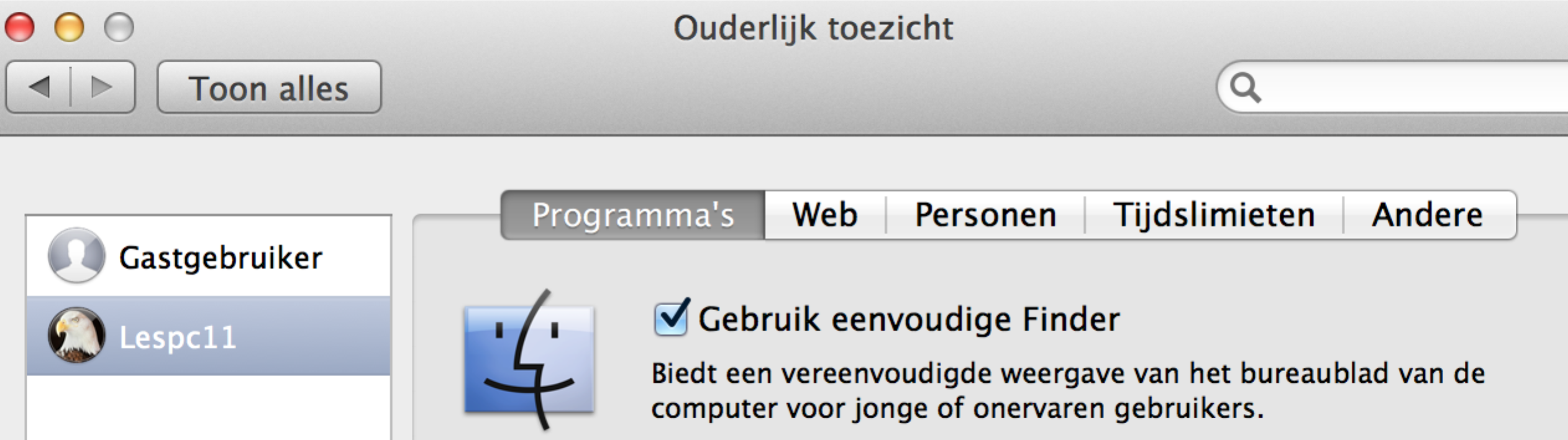 Klik op de nieuwe gebruikerSchakel ouderlijk toezicht inOpen ouderlijk toezichtGebruik eenvoudige Finder aanvinkenBeperk programma’s aanvinken en kies leeftijdscategorie en vink gewenste 
programma’s aanTabblad Web, kies beperkte websites naar keuze. 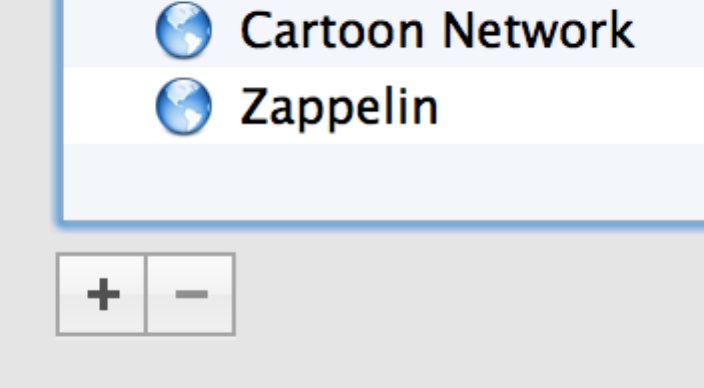 Sta alleen toegang tot deze websites toe aanvinkenEventueel websites toevoegen op plusjeTabblad Personen, vink beperkt gebruik mail en berichten aanVoeg contacten toe in venster op plusjeStuur toestemmingsverzoeken aanvinken, en geef je eigen email in (doel: zie info)Tabblad Tijdslimieten, stel gewenste tijden in voor doordeweekse dagen en weekendsTabblad Andere, schakel in naar wens en wachtwoorden wijzigen aanSluit dialoog venster ouderlijk toezicht d.m.v. terug pijl 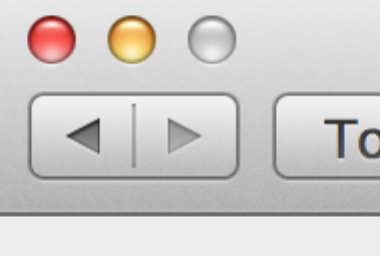 Opdracht 55INLOGOPTIES: 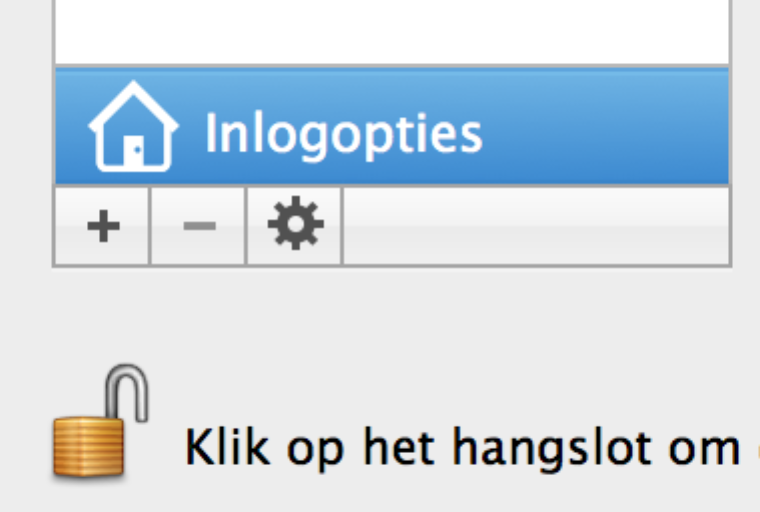 Inlogopties aanklikkenAutomatisch inloggen op Uit zettenWeergave inlogvenster, kies lijst met gebruikersGebruik VoiceOver in inlogvenster uitvinkenSlotje vast en sluitenAPP STORE 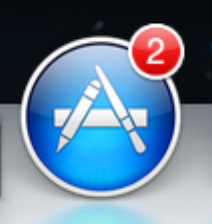 Opdracht 56INLOGGEN EN APPLE ID AANMAKEN INDIEN NODIG Open App storeKlik op Hitlijsten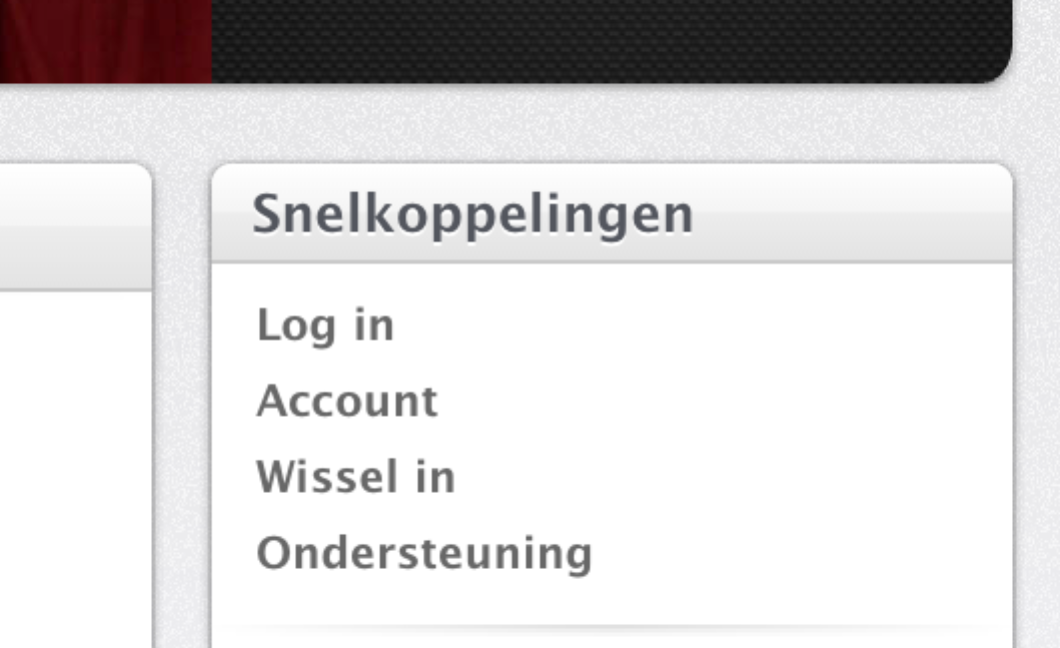 Log in aanklikken in rechterveld onder snelkoppelingen.Gebruik eigen Apple ID Indien nog geen accountKlik je ook op 'log in' maar dan op: ‘Maak nieuwe Apple ID aan' 
Gebruik Gmail of Hotmail, volg al de stappen en je hebt een account.Verifieer via je webmail het juist aangemaakte accountLog vervolgens inBij het account maken zal het creditkaart etc. nummers ingevoerd moeten worden, als er een betaalde app wordt gekocht zal dit  automatisch van de kaart worden afgeschreven. Opdracht 57APPS DOWLOADEN EN UPDATENGa of zoek de Twitter appKlik op gratis – klik op downloaden – geef apple-id wachtwoord in – Log in (download start)App is terug te vinden in Launcher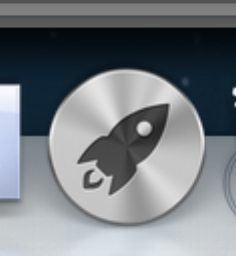 Klik in Menu tab Updates – Update allesBERICHTEN		en FACETIME 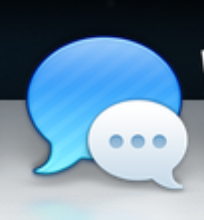 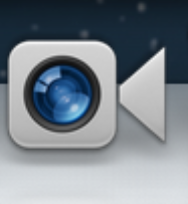 iMessage is chatten tussen apple gebruikers onderling. Hiervoor moet je wel de nieuwste software hebben. FaceTime is 'videobellen' tussen Apple gebruikers onderling en is gratis. Opdracht 58EEN BERICHT VERSTURENOpen BerichtenKlik Nieuw berichtVul adres gegevens in Aan vensterTyp bericht onder in iMessage vensterVoor eventueel foto bijlage klik Contactpersonen in menubalk (muis naar top)Klik Verstuur bestandBlader naar gewenst bestand – VerstuurOpdracht 59FACETIME AANZETTENOpen Facetime Facetime in menubalk - Voorkeuren Log in met uw apple ID

Opdracht 60EEN FACETIME GESPREK STARTEN EN BEËINDIGEN Open FacetimeKlik gewenst contactKlik nummer of email adres (apple ID) en gesprek wordt gestartVoor beëindigen klik Stop

iTunes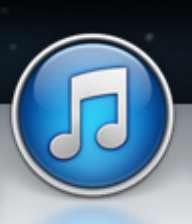 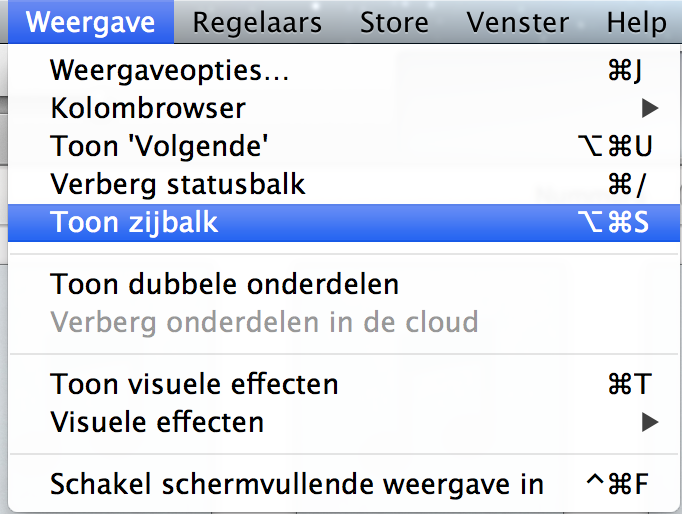 Opdracht 61ITUNES BEKIJKEN VIA ZIJBALKWeergave in menubalk – Toon zijbalk (indien nodig)
In de zijbalk staan alle onderdelen van iTunes. Klik Films voor overzicht filmsKlik Apps voor overzicht gedownloade apps (mits iPad, iPhone, iPod is gesynchroniseerd)Klik store voor muziek te kopen, en apps voor de mobiele apparaten(Deze apps komen in Apps bij je andere aankopen te staan en worden met het mobiele apparaat gesynchroniseerd wanneer gekoppeld)Opdracht 62MUZIEK AAN BIBLIOTHEEK TOEVOEGENArchief in menubalk – Voeg toe aan bibliotheek…
Muziek dient zich in map Finder te bevindenKies gewenste nummers of map – open

Opdracht 63AFSPEELLIJSTEN MAKEN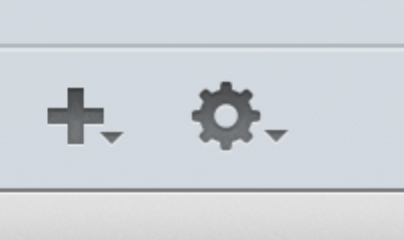 Klik plusje in zijbalk onder kopje afspeellijsten klik Nieuwe afspeellijstGeef afspeellijst naamGa terug naar Bibliotheek - Selecteer gewenste muziek en sleep naar de afspeellijst OFOpen de map in Finder – verklein Finder en iTunes – sleep inhoud map naar nieuwe afspeellijst

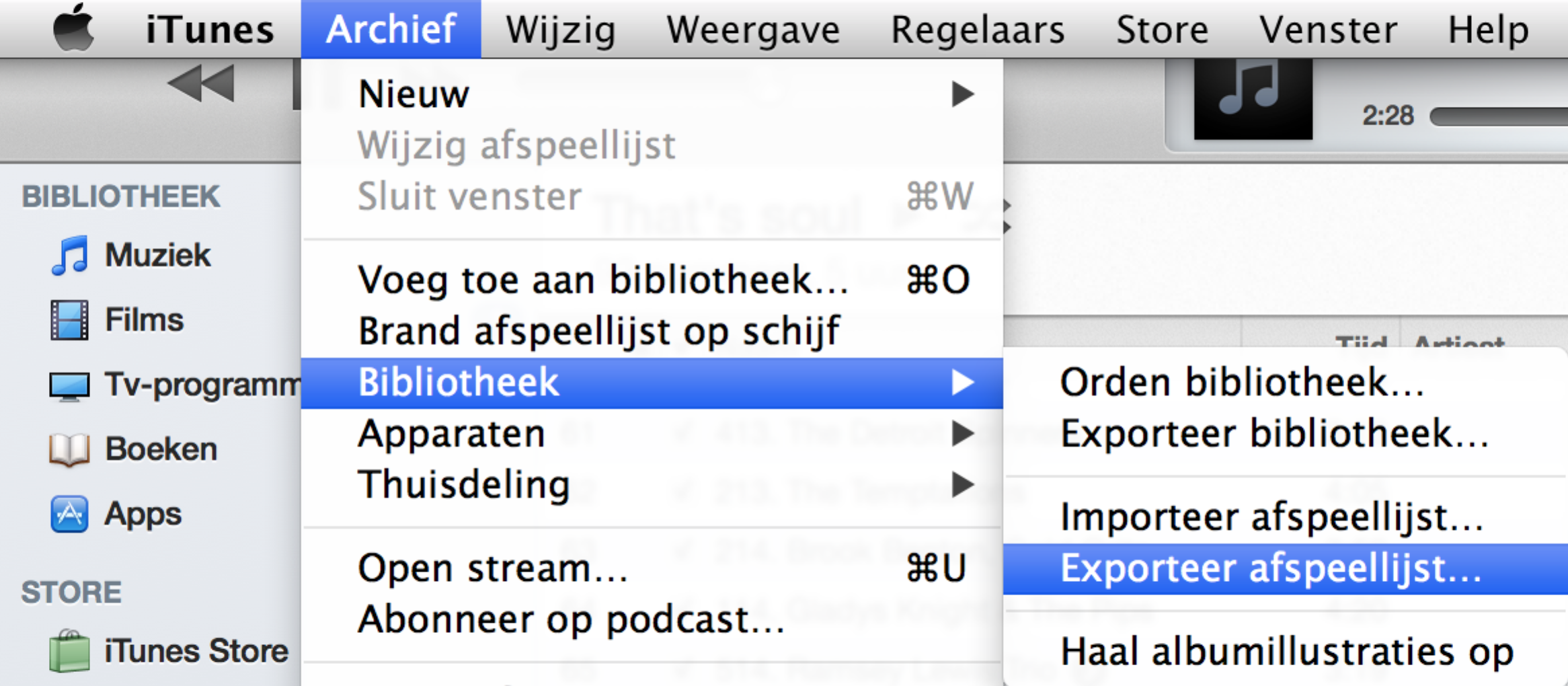 Opdracht 64AFSPEELLIJSTEN EXPORTEREN EN IMPORTERENExporteren:Selecteer afspeellijstArchief in menubalk – Bibliotheek – Exporteer afspeellijst…Klik op Locatie – kies de map Muziek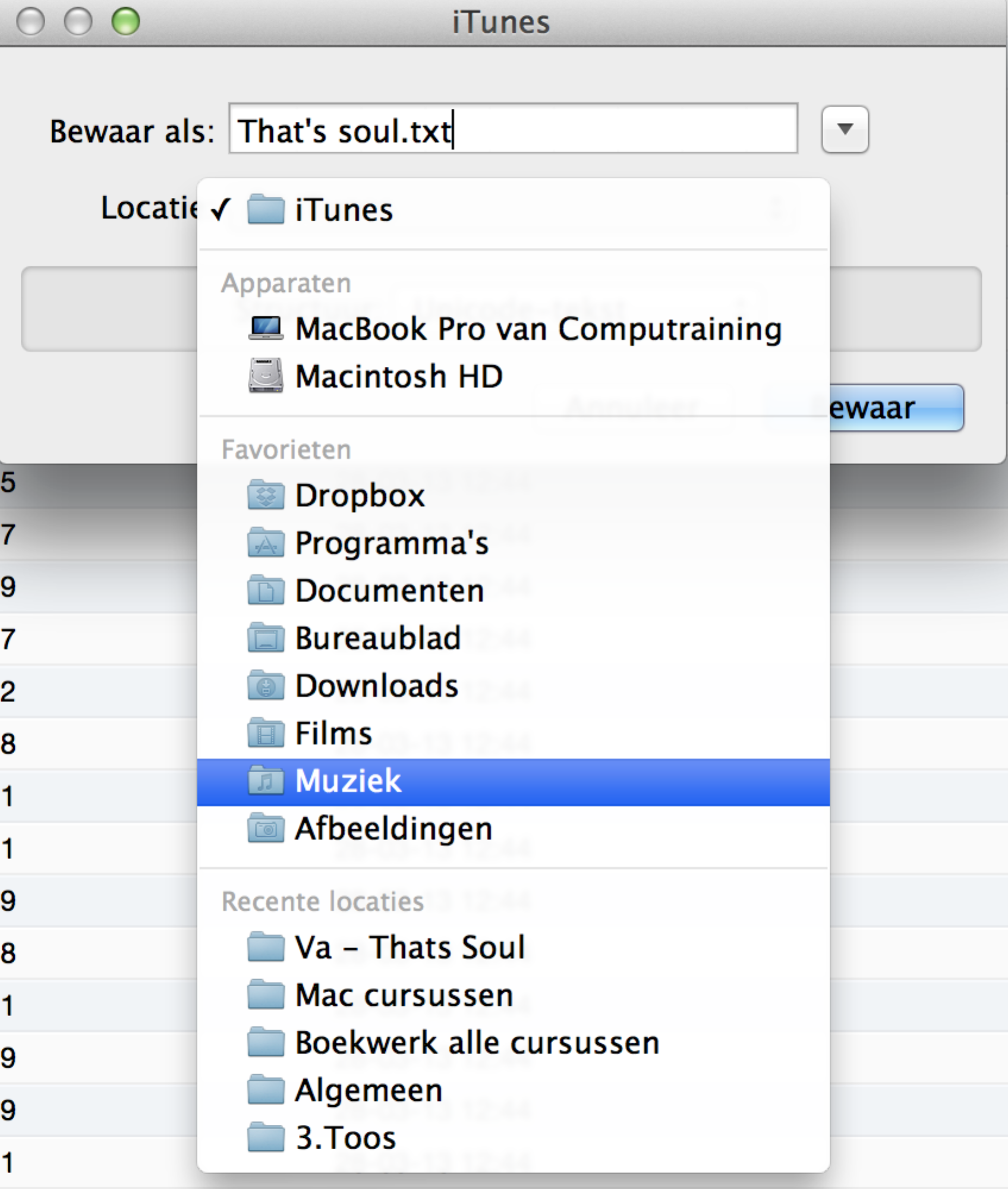 Importeren:Verwijder gemaakte afspeellijstArchief – Bibliotheek – Importeer afspeellijst…Kies de map Muziek Klik de naam van de geëxporteerde lijst aan – OpenControleer de afspeellijstOpdracht 65INFO OVER VAN MUZIEK, EEN BEOORDELING GEVEN OF VERWIJDERENInfo: selecteer nummer – rechtermuisknop – Toon infoBeoordeling: selecteer nummer – rechtermuisknop – Beoordeling – kies aantal sterrenSorteer op 5 sterren best beoordeeld: klik op kolom Beoordeling(Indien kolom Beoordeling niet aanwezig: rechtermuisknop titelbalk (kolommen) – Beoordeling aanvinken)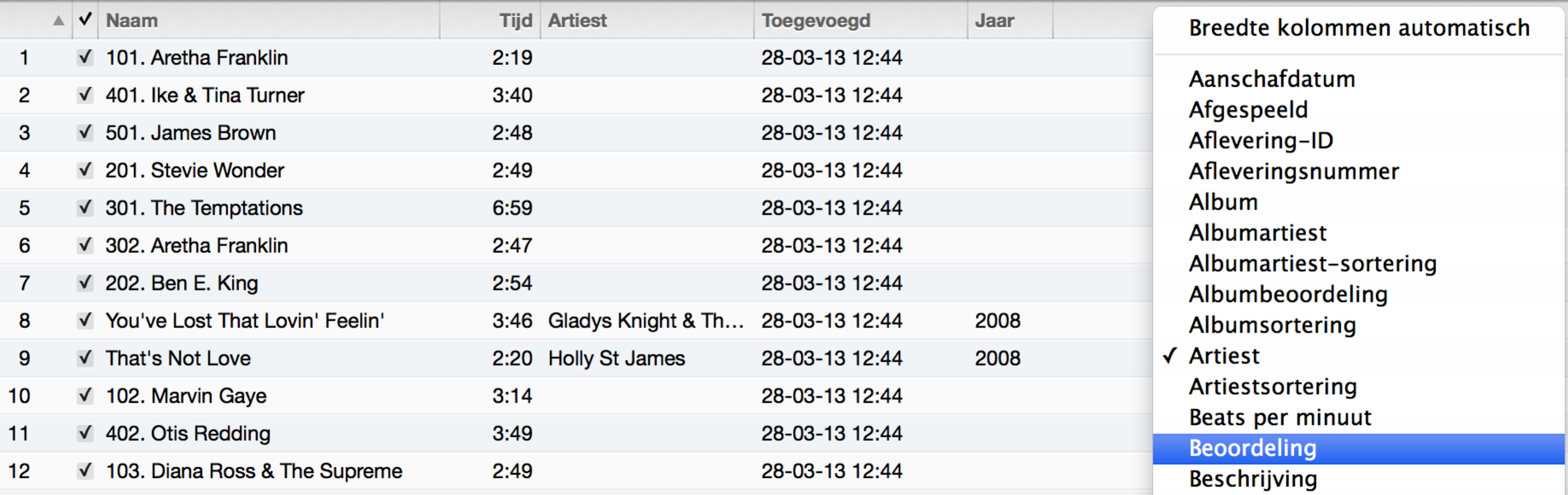 Verwijderen: selecteer nummer – rechtermuisknop – verwijderOpdracht 66MUZIEK AFSPELEN EN NAAR WENS INSTELLENDubbelklik op nummer om af te spelenVoor herhaling klik rondgaande pijltjes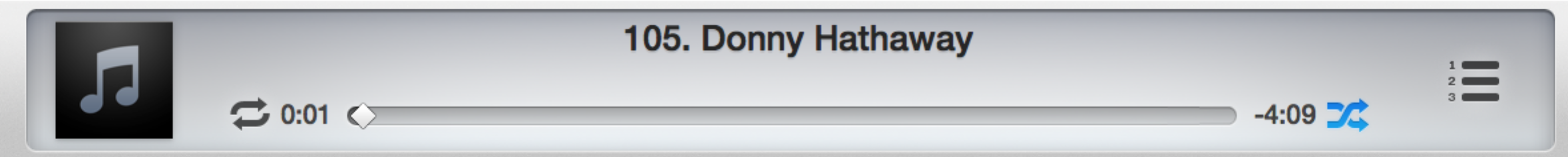 Voor shuffle klik 2 doorkruiste pijltjes Volgende nummers bekijken: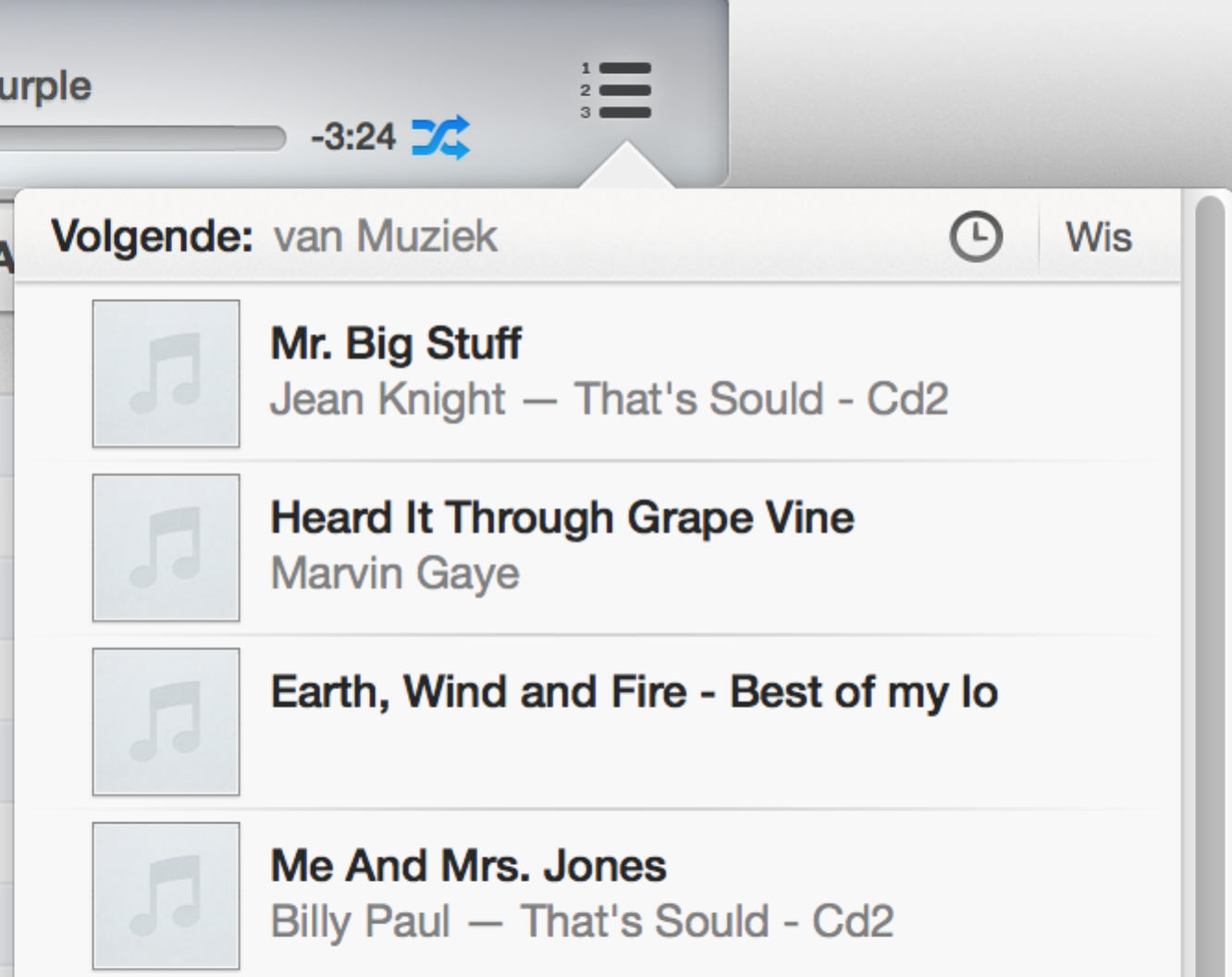 Klik 3 horizontale streepjesVorige afgespeelde nummers bekijken:Klik op klokjeEXTRA’SOpdracht 67FOTO’S OPSLAAN UIT PROGRAMMA FOTO’SINFO: Afbeeldingen opslaan in Finder met goede structuurImporteer foto’s via iPhoto: Archief – Importeer bibliotheekSelecteer gewenste foto’s – Importeer Selecteer alle foto’s: cmd + AAlbum maken: Archief – Album maken – Naam gevenHet complete album exporteren: Archief –  ExporteerGewenste map kiezenAls foto’s/albums niet geëxporteerd worden zijn ze weg indien verwijderd in Finder.Voor meer informatie over foto’s neem contact op met Computraining. Dit kan middels een privéles uitgebreid behandeld worden.  Informatie over onderdelen van Mac die vertraging veroorzakenHARDE SCHIJF CONTROLERENJe Mac moet goed kunnen te functioneren. Voldoende vrije harde schijf ruimte is een belangrijke factor.Volg deze stappen om de vrije ruimte op je harde schijf te controleren:- Klik links bovenin je beeldscherm op het  logo.- Klik op de eerste optie “Over deze Mac”- Klik op de knop “Meer info …”- Klik nu op de knop “Opslag”Er wordt nu een overzicht weergegeven van de categorieën data wat momenteel in gebruik is op de harde schijf.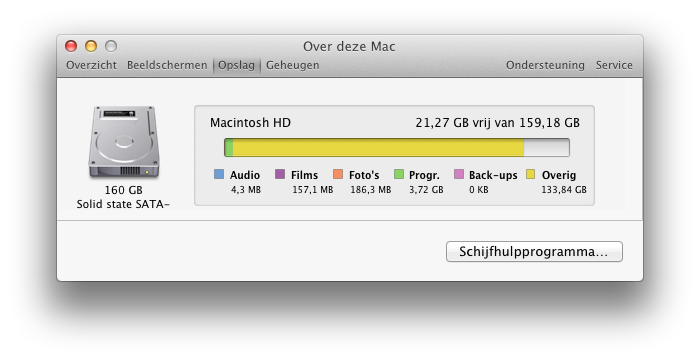 ACTIVITEITEN EN PROGRAMMA’S CONTROLERENHoor je de ventilator van je Mac wel eens zonder dat je iets aan het doen bent? Dat komt vaak omdat er allerlei processen in de achtergrond draaien waar je misschien niet van op de hoogte bent. Je kunt zelf controleren wat er allemaal gebeurd via de Activiteitenweergave.Je kunt de Activiteitenweergave vinden in de map “Programma’s/Hulpprogramma’s” of via Spotlight d.m.v te zoeken naar “Activiteitenweergave”.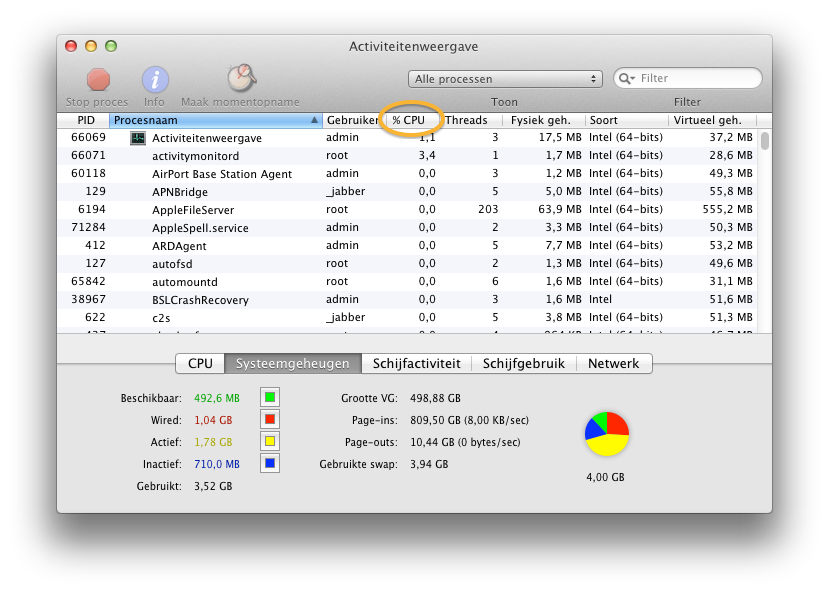 Om te controleren welke processen de meeste belasting hebben klik je 1 of 2 maal op “% CPU” om de processen te sorteren op processor gebruik. Controleer of er een proces draait wat langdurig een hoog percentage heeft. Mocht je de procesnaam/programma herkennen is het mogelijk dit programma te sluiten. Door dubbelklik op de procesnaam kunt u de optie Stop aan kiezen.WERKGEHEUGEN CONTROLERENEen ander onderdeel belangrijk voor de snelheid van je Mac is het interne geheugen. Klik op de tab Geheugen en controleer hoeveel geheugen er Beschikbaar is. Dubbel klik op procesnaam en stop.OPSTART ITEMS CONTROLEREN VERWIJDERENVolg onderstaande instructies om 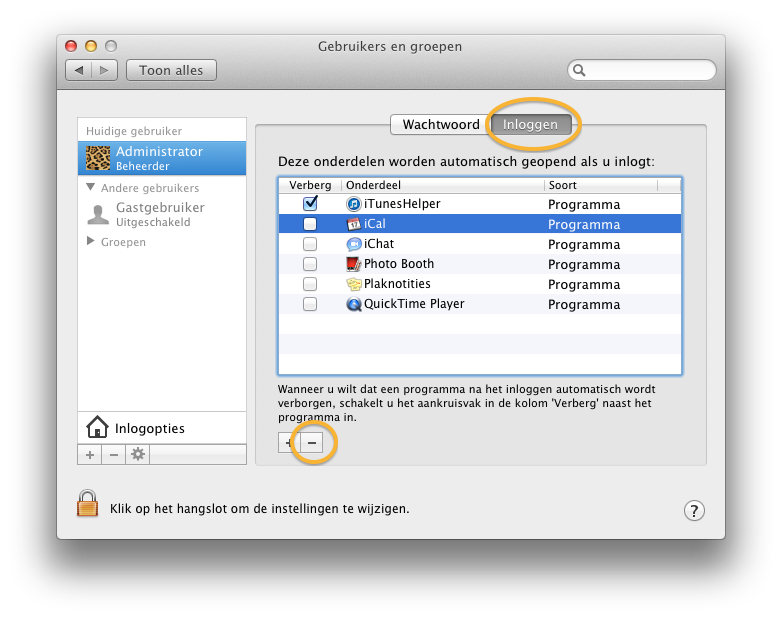 programma’s niet meer automatisch op te laten starten.- Ga naar Systeemvoorkeuren - Gebruikers en groepen- Klik op het tabblad Inloggen- Selecteer het programma - klik dan op het – teken om te verwijderen uit de lijst.- Klik op het + teken. Kies een programma.   Deze start nu automatisch op bij aanzetten. 